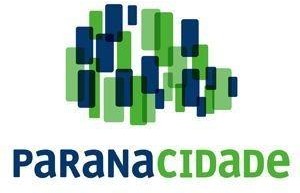 PREFEITURA MUNICIPAL DE SANTO ANTÔNIO DO SUDOESTE EDITAL DE CONCORRÊNCIA Nº 001/2022OBJETIVOO Estado do Paraná, através da pela Secretaria de Desenvolvimento Urbano e de Obras Públicas – SEDU e do Serviço Social Autônomo PARANACIDADE, disponibiliza aos Municípios recursos financeiros com objetivo de implementar diversas ações setoriais no desenvolvimento econômico e institucional dos municípios do Estado do Paraná.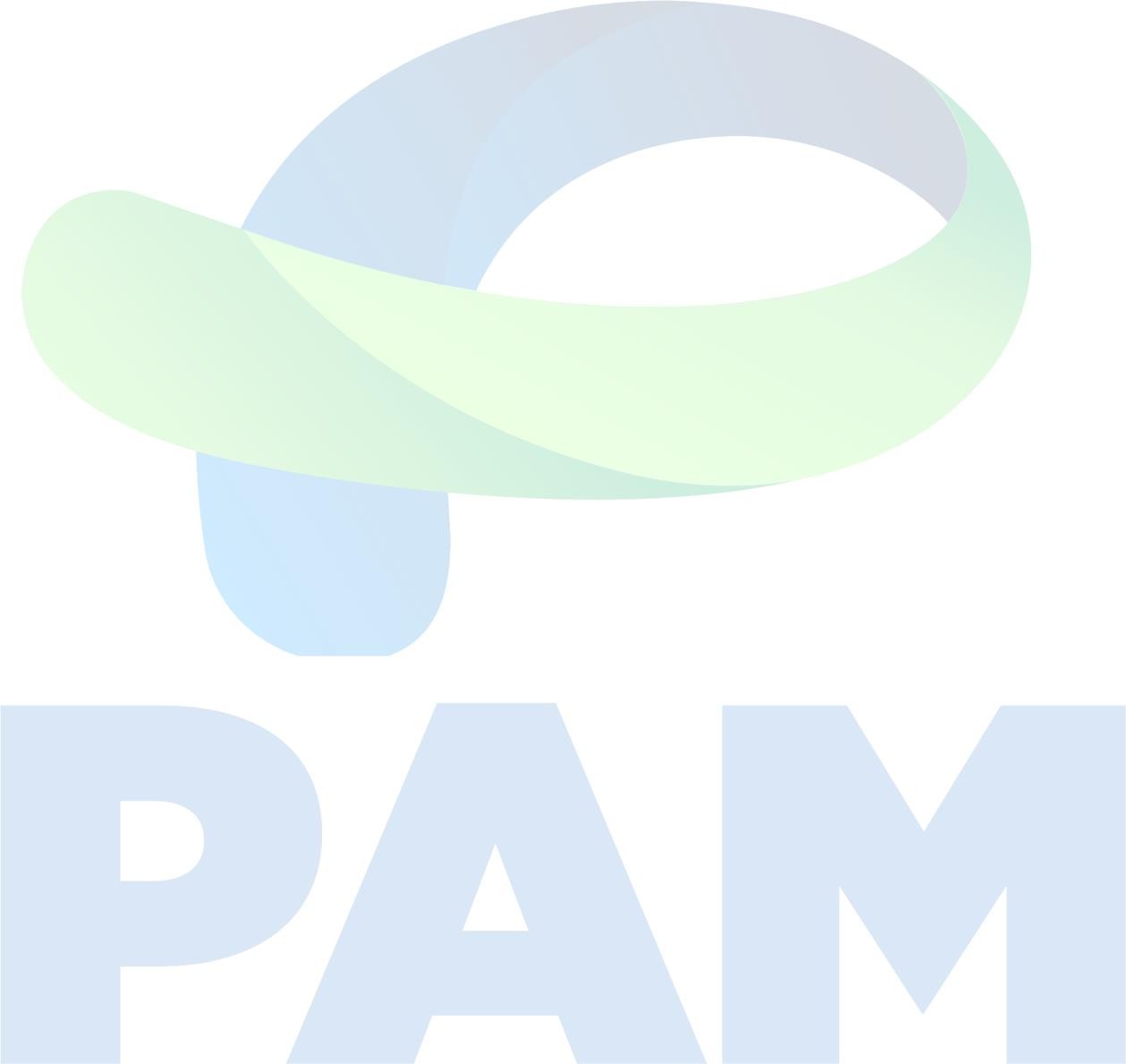 INSTAURADOR, SUPORTE LEGAL e REGIME DE CONTRATAÇÃOO MUNICÍPIO de Santo Antonio do Sudoeste - PR, ora denominado licitador, torna público que às 09 horas do dia 19 de maio do ano de 2022, na rua Av. Brasil n° 1431 em Santo Antonio do Sudoeste, Paraná, Brasil, a Comissão de Licitação, integrada por membros indicados pela entidade instauradora da licitação, por meio de documento hábil, receberá as propostas para execução da(s) obra(s) objeto da Concorrência n. ° 001 - 2022. Esta licitação, sob regime de empreitada por preço global, do tipo menor preço, será regida pelo Art. 27 da Constituição do Estado do Paraná, Lei Complementar Federal n. º 123/2006; Lei Federal n. º 8.666/1993 e suas alterações posteriores, pelas disposições deste Edital e seus anexos.INFORMAÇÕES, ESCLARECIMENTOS E ALTERAÇÃO DO EDITALInformações e esclarecimentos relativos ao edital, seus modelos, adendos e anexos poderão ser solicitados, por escrito, à Comissão de Licitação, até 05 (cinco) dias úteis antes da data limite para o recebimento das propostas (envelopes n° 1 e n° 2), sendo que as respostas serão enviadas por escrito a todas as proponentes, até 02 (dois) dias úteis antes do recebimento das propostas, sem identificar a proponente que deu origem à consulta.A qualquer tempo, antes da data limite para o recebimento das propostas (envelopes n° 1 e n° 2), o licitador poderá, por sua própria iniciativa ou como consequência de algum esclarecimento solicitado por uma possível proponente, alterar os termos do Edital, com anuência expressa do PARANACIDADE, mediante a emissão de um adendo.Nos casos em que a alteração do Edital importe em modificação das propostas, o licitador prorrogará o prazo de entrega das mesmas.	OBJETO, REGIME DE EXECUÇÃO, TIPO, PRAZO DE EXECUÇÃO, PATRIMÔNIO LÍQUIDO, CAPACIDADE DE EXECUÇÃO e PERCENTUAL DE GRANDES ITENSA presente licitação tem por objeto a execução, sob regime de empreitada por preço global, tipo menor preço, da (s) seguinte (s) obra (s):1Entende-se por obra semelhante a que apresenta complexidade tecnológica e operacional equivalente ou superior a:O valor do subtotal da planilha de serviços, de cada grande item, deverá respeitar o percentual pré-estabelecido na tabela abaixo, admitindo uma margem de variação para mais em até 20%. O valor que exceder esse percentual será pago junto com a última parcela do cronograma físico-financeiro.Independentemente do valor apresentado pela proponente para cada grande item, o preço global da proposta não poderá ultrapassar o Preço Máximo estabelecido no item 04.1, sob pena de desclassificação.O prazo de execução e a data de início da (s) obra (s) será contado a partir do 21° (vigésimo primeiro) dia da data da assinatura do Contrato.O reajustamento dos preços será concedido quando transcorrer o prazo de 12 (doze) meses da data da apresentação da proposta, mediante a aplicação do índice INCC DI/FGV sobre o saldo remanescente dos serviços, devendo ser aplicado a fórmula a seguir:SR = S (I12 / I0) R = SR – SI12 = índice INCC-DI/FGV do 12º mês após proposta. I0 = índice INCC-DI/FGV do mês da proposta.S = saldo de contrato após medição referente ao 12º mês da proposta. SR = saldo reajustadoR = valor do reajusteÍNDICES FINANCEIROSA proponente deverá comprovar, por meio do modelo n. ° 05 em anexo, sua capacidade financeira mediante a apresentação dos índices de liquidez geral (LG), liquidez corrente (LC) e solvência geral (SG), cujos valores limites são os a seguir estabelecidos:As empresas, cadastradas ou não no SICAF, que apresentarem resultado inferior ou igual a 1(um) em qualquer dos índices de liquidez geral (LG), liquidez corrente (LC) e solvência geral (SG), deverão comprovar patrimônio líquido não inferior a 10% (dez por cento) do valor estimado da contratação.RECURSOS FINANCEIROS.As despesas com a execução do(s) objeto(s) licitado(s) serão financiadas com recursos Tesouro do Estado e adicional financeiro do Município.PASTA TÉCNICA e ELEMENTOS INSTRUTORES.A Pasta Técnica com o inteiro teor do edital e seus respectivos modelos, adendos e anexos poderá ser examinada no endereço mencionado no item 02, em horário comercial, ou solicitada por meio do e-mail licitacao1@pmsas.pr.gov.br. O licitador não assume responsabilidade com a proposta da proponente que não recebeu este edital, seus modelos e anexos diretamente do licitador. Neste caso, não serão aceitos protestos ou reclamações de empresas em relação a tais documentos, principalmente no que concerne ao item 03.2.São parte integrante deste edital os seguintes elementos instrutores, bem como quaisquer adendos posteriores emitidos de acordo com o item 03.2:carta-credencial (Modelo n. º 01);declaração de recebimento de documentos (Modelo n. º 02);atestado de visita (Modelo n. º 03) ou declaração formal de dispensa (Modelo n. º 03.1);declaração de responsabilidade técnica (Modelo n. º 04);capacidade financeira (Modelo n. º 05);declaração de sujeição ao edital e inexistência de fato ou fatos supervenientes impeditivos da habilitação (Modelo n. º 06);carta-proposta de preços (Modelo n. º 07);planilha de serviços (Modelo n.  08);cronograma físico-financeiro (Modelo n. º 09);declaração de compromisso de utilização de produtos e subprodutos de madeira de origem exótica ou de origem nativa de procedência legal de Gerenciamento de Resíduos da Construção Civil (Modelo n. º 10);declaração de fornecimento de produtos e subprodutos de madeira de origem exótica ou de origem nativa de procedência legal (Modelo n. º 11);declaração de que a proponente enquadra-se como microempresa, empresa de pequeno porte ou equiparadas, para fins de aplicação da Lei Complementar Federal n. º 123/2006 (Modelo nº 12);declaração, sob penas da lei, que não mantém em seu quadro de pessoal menores de 18 (dezoito) anos em horário noturno de trabalho ou em serviços perigosos ou insalubres, não mantendo, ainda, em qualquer trabalho, menores de 16 (dezesseis) anos, salvo na condição de aprendiz, a partir de 14 (quatorze) anos (Modelo n. º 13);minuta de Contrato de Empreitada (Modelo n. º 14);declaração conhecimento de práticas proibidas (Anexo do Contrato);relação de disponibilidade de veículos, máquinas e equipamentos (Modelo n. º 15)cronograma de utilização de veículos, máquinas e equipamentos (Modelo n. º 16);elementos gráficos ( plantas e documentos gráficos ) (Anexo I);especificações técnicas e memoriais (Anexo II);relação de serviços e quantidades - orçamento (Anexo III);modelo de placa (Anexo IV);BDI - composição (Anexo V);declaração conhecimento de práticas proibidas (Anexo VI).A Comissão de Licitação disponibilizará a planilha de serviços (Modelo n. º 08) em meio digital.CONDIÇÕES DE PARTICIPAÇÃOPoderão participar da presente licitação:Empresa do ramo cadastrada, nas condições exigidas pela Lei nº 8.666, de 21 de junho de 1993 e suas alterações, na Secretaria de Estado da Administração e Previdência do Paraná – SEAP e/ou outros órgãos ou entidades da administração pública, com certificado de cadastro em vigência na data limite estabelecida para o recebimento das propostas (envelopes n° 1 e n° 2), ouEmpresas que preencham as condições exigidas para o cadastramento nos termos do art. 22, § 2º da Lei nº 8.666/93.Está impedido (a) de participar da licitação:o autor do projeto básico ou executivo da obra;empresa ou consórcio de empresas responsável pela elaboração do projeto básico ou executivo da obra, ou da qual o autor do projeto seja dirigente, gerente, acionista ou detentor de mais de 5% (cinco por cento) do capital com direito a voto, controlador, responsável técnico ou subcontratado;empresa(s) que estiver cumprindo penalidade de suspensão temporária aplicada por esta Administração Pública Municipal;empresa que tenha sido declarada inidônea por qualquer ente Federativo;empresa cujo socio majoritário tenha sido condenado por improbidade administrativa;servidor ou dirigente vinculado ao licitador.Empresa que faz parte de um mesmo grupo econômico ou financeiro pode apresentar somente uma única proposta, sob pena de rejeição de todas.SubcontrataçãoA contratada não poderá ceder o Contrato, a nenhuma pessoa física ou jurídica, sem autorização prévia, por escrito, do contratante.A subcontratação parcial do objeto, será permitida até o   limite   de   20% (vinte por cento) do valor total do contrato, nas seguintes condições:Autorização prévia por escrito do contratante, a quem incumbe aferir as condições de habilitação jurídica, regularidade fiscal e trabalhista da subcontratada, bem como, os requisitos de qualificação técnica, quando exigidos no edital;Em qualquer hipótese de subcontratação, permanece a responsabilidade integral da contratada pela perfeita execução contratual, cabendo-lhe realizar a supervisão e coordenação das atividades da subcontratada, bem como responder perante o contratante pelo rigoroso cumprimento das obrigações contratuais correspondentes ao objeto da subcontratação.Se a contratada ceder o presente Contrato a uma ou mais pessoas físicas ou jurídicas sem autorização prévia e por escrito do contratante, deverá obrigatoriamente reassumir a execução da obra, no prazo máximo de 15 (quinze) dias, da data da notificação ou aplicação da multa, sem prejuízo de outras sanções contratuais, inclusive rescisão do contrato.É vedada a subcontratação total do objeto licitado.Autorização prévia por escrito do contratante, a quem incumbe aferir as condições de habilitação jurídica, regularidade fiscal e trabalhista da subcontratada, bem como, os requisitos de qualificação técnica.APRESENTAÇÃO E ENTREGA DAS PROPOSTASA proponente arcará com todos os custos relativos à elaboração e submissão de sua proposta. O licitador não será responsável direta ou indiretamente por nenhum desses custos, independentemente do desenvolvimento do processo licitatório.A proponente deverá entregar à Comissão de Licitação no local, data e hora fixados neste edital, os envelopes:ENVELOPE N. º 1 - HABILITAÇÃO PRELIMINAR;ENVELOPE N. º 2 - PROPOSTA DE PREÇOS.Os envelopes deverão ser entregues fechados e inviolados, contendo em sua parte externa e frontal os dizeres:A proposta (envelopes n. ° 01 e n. ° 02) poderá ser entregue diretamente pela proponente à Comissão de Licitação ou enviada pelo correio ou outro serviço de entrega. Entretanto, a Comissão de Licitação não será responsável por qualquer perda de proposta (envelopes n. ° 01 e n. ° 02) enviada pelo correio ou outro serviço de entrega, ou pelo atraso na entrega da mesma.A proposta, os demais documentos, bem como toda a correspondência trocada entre a proponente e o licitador deverão ser escritos em língua portuguesa. Documentos de apoio, como ilustrações, catálogos, folhetos e outros similares, podem ser versados em outro idioma desde que acompanhados de tradução (por tradutor juramentado) para o idioma português.No horário estabelecido neste edital e aberto o primeiro envelope, nenhuma outra (s) proposta (s) (envelopes n°01 e n°02) será (ão) recebida (s).HABILITAÇÃO PRELIMINAR - ENVELOPE Nº 1Os documentos necessários à habilitação poderão ser apresentados em original, cópia autenticada (em tabelião de notas ou pela Comissão de Licitação na sessão de recebimento das propostas em confronto com o original), ou publicação em órgão de imprensa e deverão estar com prazo de validade em vigor. Quando o prazo de validade não estiver expresso no documento, o mesmo será aceito desde que a data de emissão não seja anterior a 60 (sessenta) dias da data limite para o recebimento das propostas, exceto para o documento referente aos itens 10.2, 1 “d”, “e” e “f”, 3 “d”, “f” e “g”, 4 “b” e “d”. As folhas deverão, preferencialmente, estar numeradas em ordem crescente e rubricadas pela proponente.Deverão estar inseridos no envelope n. º 01:Quanto à Habilitação Jurídica:declaração, sob penas da lei, que não mantém em seu quadro de pessoal menores em horário noturno de trabalho ou em serviços perigosos ou insalubres, não mantendo, ainda, em qualquer trabalho, menores de 16 (dezesseis) anos, salvo na condição de aprendiz, a partir de 14 (quatorze) anos (Modelo nº 13).declaração de compromisso de utilização de produtos e subprodutos de madeira de origem exótica, ou de origem nativa de procedência legal, e de Gerenciamento de Resíduos da Construção Civil (Modelo nº 10).declaração de microempresa (ME), empresa de pequeno porte (EPP) ou equiparadas para os fins da Lei Complementar Federal n. º 123/2006 (Modelo nº 12), quando for o caso.prova de inscrição da proponente no Cadastro Nacional de Pessoa Jurídica do Ministério da Fazenda (CNPJ).registro comercial, RG e CPF no caso de empresário individual.ato constitutivo, estatuto ou contrato social em vigor, inclusive a última alteração contratual, devidamente registrada, em se tratando de sociedades empresariais, no caso de sociedades por ações acompanhado de documento de eleição dos seus administradores.OBS: os documentos podem ser substituídos por certidão simplificada da Junta Comercial, desde que constem os nomes dos representantes legais do licitante e o ramo de atividade, com data de expedição não superior a 06 (seis) meses.Quanto à Regularidade Fiscal e Trabalhista:prova de regularidade com as fazendas públicas:federal, mediante a apresentação de certidão conjunta negativa de débitos relativos a tributos federais e dívida ativa da União.;estadual, mediante a apresentação de certidão de regularidade fiscal e a certidão negativa de dívida ativa de tributos estaduais emitida pela respectiva Secretaria de Estado da Fazenda do Estado da sede da empresa;municipal, mediante a apresentação de certidão negativa emitida pela respectiva Secretaria de Fazenda da sede da empresa;OBS: No caso em que a certidão negativa de débito de tributos/regularidade fiscal e a certidão negativa de dívida ativa forem unificadas, este documento único poderá ser apresentado.prova de regularidade de débito expedida pelo INSS (CND) e prova de situação regular perante o Fundo de Garantia por Tempo de Serviço – FGTS (CRS);prova de inexistência de débitos inadimplidos perante a Justiça do Trabalho – Certidão Negativa de Débitos Trabalhistas – CNDT;OBS: No caso de a proponente pretender executar o contrato por meio de filial, deverão ser apresentados todos os documentos acima, tanto da matriz quanto da filial.Quanto à Qualificação Técnica:prova de registro no Conselho Regional de Engenharia e Agronomia – CREA e/ou Conselho de Arquitetura e Urbanismo – CAU;declaração de recebimento de documentos (Modelo n. º 02);atestado de visita (Modelo n.º 03), expedido pelo licitador. A proponente, por meio de representante devidamente habilitado junto ao CREA/CAU, quando da visita ao local da obra, deve obter, por sua exclusiva responsabilidade, toda a informação necessária para o preparo de sua proposta. A visita ao local deverá ser agendada pelo telefone (46)3563 8000 data limite para o agendamento 17/05/2022; ou declaração formal (Modelo n.º 03.1), assinada pelo responsável técnico da proponente, sob as penalidades da lei, de que tem pleno conhecimento das condições e peculiaridades inerentes à natureza dos trabalhos, assumindo total responsabilidade por esse fato e informando que não o utilizará para quaisquer questionamentos futuros que ensejem avenças técnicas ou financeiras com a contratanteatestado (s) e/ou declaração (ões), em nome da proponente, expedido (s) por pessoa jurídica de direito público ou privado, de execução de, no mínimo, uma obra de semelhante complexidade tecnológica e operacional equivalente ou superior às solicitadas no item 04.2, em quantidade igual ou superior conforme definido a seguir:Obs.: Para atendimento das quantidades mínimas acima, a quantidade de cada um dos serviços deverá ser atendida, sendo permitida a soma de atestados ou declarações.declaração de responsabilidade técnica, indicando o responsável técnico pela execução da obra (Modelo n. ° 04) até o seu recebimento definitivo pelo licitador;a declaração acima exigida deverá ser acompanhada de “Certificado de Acervo Técnico Profissional – CAT” do responsável (eis) técnico (s) indicado (s), emitido (s) pelo “Conselho Regional de Engenharia e Agronomia – CREA e/ou Conselho de Arquitetura e Urbanismo – CAU”, de execução de, no mínimo, uma obra de semelhante complexidade tecnológica e operacional equivalente ou superior à solicitada no item 04.2, atendido as metragens e descrições acostadas na alínea “d”; Comprovação que a empresa detém o certificado do PBQP-H (Programa Brasileiro da Qualidade e Produtividade do Habitat), com o mínimo nível A.comprovação de vínculo, por meio de registro em carteira e ficha de registro ou contrato de prestação de serviços, entre o responsável técnico pela execução da obra e a proponente. Para dirigente ou sócio de empresa, tal comprovação poderá ser feita por meio da cópia da ata da assembleia de sua investidura no cargo ou contrato social.relação de disponibilidade de veículos, máquinas e equipamentos a serem disponibilizados para a execução da (s) obra (i), conforme Anexo I, caso não conste a relação mínima neste anexo, a proponente deverá apresentar sua relação de veículos, máquinas e equipamentos conforme análise do projeto, constando o nome, n. º do RG, assinatura do responsável legal e nome, número do registro no CREA/CAU e assinatura do responsável técnico indicado, com declaração expressa de sua disponibilidade durante a execução, sob pena de inabilitação (Modelo n. º 15);cronograma de utilização de veículos, máquinas e equipamentos (Modelo n. ° 16), devidamente preenchido, com base na relação de disponibilidade do item anterior, constando nome, n. º RG e assinatura do responsável legal pela empresa; e nome, número do registro no CREA/CAU e assinatura do responsável técnico indicado;Quanto à Qualificação Econômica Financeira:prova de capacidade financeira conforme Modelo n. º05, apresentando as demonstrações contábeis do último exercício social. Deverão ser apresentados os índices de:- liquidez geral (LG); liquidez corrente (LC); e Solvência Geral(SG), tais índices serão calculados como se segue:sendo :AC - ativo circulante	PC - passivo circulante	AP - ativo permanente RLP - realizável a longo prazo	ELP	- exigível a longo prazoOs índices deverão ser apresentados com 2 (duas) casas decimais, desprezando-se as demais, obedecendo-se os limites previstos no item 05;demonstrações financeiras do último exercício social (balanço patrimonial anual com demonstrações contábeis de resultados), já exigível. O balanço patrimonial anual com as demonstrações contábeis, devidamente assinado por contabilista registrado no Conselho Regional de Contabilidade e o representante legal da empresa, deverá vir acompanhado dos termos de abertura e de encerramento do Livro Diário, devidamente registrados e assinados. O balanço das sociedades anônimas ou por ações deverá ser apresentado em publicação no Diário Oficial. O (s) mesmo (s) deverá (ão) ser assinado (s) por profissional da contabilidade registrado no Conselho Regional de Contabilidade.Quando a data da abertura do certame for superior ao dia 31 de abril do presente ano, somente será aceito o balanço do ano anterior.Em caso de empresa que ainda não possua balanço patrimonial e demonstrações contábeis já exigíveis, por serem recém constituídas, apresentação de cópia do Balanço de Abertura, devidamente registrado na Junta Comercial ou cópia do Livro Diário contendo o Balanço de Abertura, inclusive com os termos de Abertura e de Encerramento, devidamente registrados na Junta Comercial da sede ou domicílio da Licitante.certidão negativa de Falência expedida pelo distribuidor da sede da pessoa jurídica ou negativa de execução patrimonial expedida no domicílio da pessoa física, dentro do prazo de validade;comprovação do patrimônio líquido de valor igual ou superior ao estabelecido no item 04.1;OBS: o valor do patrimônio líquido poderá ser atualizado pela proponente, para a data limite estabelecida para o recebimento das propostas (envelopes n. °1 e n. ° 2), por meio de índices oficiais específicos para o caso;declaração de que concorda com todas as condições estabelecidas no presente edital e documentos pertinentes, bem como, de inexistência de fatos supervenientes impeditivos da habilitação (Modelo n. º 06), em anexo.É vedada, sob pena de inabilitação, a indicação de um mesmo responsável técnico, ou utilização de seu acervo técnico, por mais de uma proponente.O responsável técnico só poderá ser substituído se atendido o item 10.2, subitem 3, alíneas “e”, “f” e “g”, com expressa autorização do licitador.PROPOSTA DE PREÇOS - ENVELOPE N. º 2Deverá ser apresentado um envelope n. ° 2, devidamente fechado e inviolado, contendo os documentos abaixo relacionados, em uma via original. As folhas deverão ser, preferivelmente, numeradas em ordem crescente e rubricadas por elemento credenciado da proponente.Carta-proposta de Preços (Modelo n. º 07), digitada ou impressa sem rasura e entrelinhas. Cada proponente deverá apresentar somente uma única carta-proposta de preços que deverá conter:razão social, CPNJ, endereço, telefone, e-mail, etc;data;preço global do objeto em moeda brasileira corrente, grafado em algarismos e por extenso;prazo de execução do objeto em dias;	prazo de validade da proposta (mínimo de 60 dias), contados a partir da data limite estabelecida para o recebimento das propostas (envelopes n. ° 1 e n. ° 2) pela Comissão de Licitação.nome do titular ou do representante legalmente constituído com respectiva assinatura;OBS: Em casos excepcionais, previamente à expiração do prazo original de validade da proposta, o licitador poderá solicitar às proponentes uma prorrogação específica no prazo de validade. A solicitação e as respostas deverão ser formuladas por escrito. No caso de a proponente recusar-se a estender o prazo de validade da proposta, sua proposta será rejeitada. Caso a proponente concorde com a dilação do prazo solicitado, não será permitido modificar a proposta, nem ser motivo para arguir futuramente qualquer alteração de preços.Planilha de Serviços, impressa sem rasura e entrelinhas, deverá ser preenchida conforme (Modelo n.  08), com nome do titular ou do representante legalmente constituído com respectiva assinatura, conforme item 07.3. O licitante deverá apresentar a planilha, obrigatoriamente, contendo as quantidades e a descrição completa de todos os itens na forma constante na planilha de serviços, sob pena de desclassificação.Cronograma Físico-Financeiro (Modelo n.  09), devidamente preenchido, constando o nome, número do registro no CREA/CAU e assinatura do responsável técnico indicado; e o nome, número do RG e assinatura do responsável legal pela empresa.Declaração de conhecimento de práticas proibidas (Anexo VI).DISPOSIÇÕES REFERENTES À PROPOSTA DE PREÇOSA apresentação da proposta de preços na licitação será considerada como evidência de que a proponente examinou completamente os projetos, as especificações e demais documentos, que os comparou entre si, que obteve as informações necessárias sobre qualquer ponto duvidoso e que os documentos da licitação lhe permitiram preparar uma proposta de preços completa e satisfatória.Os serviços deverão ser relacionados na planilha de Serviços (Modelo n. ° 08), na coluna “DISCRIMINAÇÃO DOS SERVIÇOS”.As quantidades deverão ser relacionadas na Planilha de Serviços (Modelo n. ° 08), na coluna “QUANTIDADES”.Os preços unitários propostos deverão ser relacionados na Planilha de Serviços (Modelon. ° 08), na coluna “PREÇO UNITÁRIO”, e deverão ser apresentados para cada serviço, de conformidade com o projeto, as especificações e as demais peças fornecidas pelo licitador.Deverão estar incluídos nos preços unitários: materiais, equipamentos, aparelhos, ferramentas, instrumentos, materiais de consumo, mão-de-obra, dissídios coletivos, seguros em geral, encargos de legislação social, trabalhista, previdenciária, infortúnio do trabalho, hospedagem, locomoções, tributos, administração, lucro e quaisquer outras despesas necessárias não especificadas neste Edital, mas julgadas essenciais à execução da obra.Os preços parciais deverão ser relacionados na Planilha de Serviços (Modelo n. ° 08), na coluna “PREÇO PARCIAL” e será obtido pela multiplicação da quantidade pelo preço unitário.Os preços subtotais deverão ser relacionados na Planilha de Serviços (Modelo n. ° 08) na coluna “PREÇO SUBTOTAL” e serão a soma dos preços parciais de cada grande item da planilha de serviços.O preço total deverá ser relacionado na Planilha de Serviços (Modelo n. ° 08) na coluna “PREÇO TOTAL” e será a soma dos preços subtotais de cada grande item da planilha de serviços.Fica entendido que os projetos, as peças gráficas, as especificações técnicas, memoriais e todos os documentos são complementares entre si, de modo que qualquer detalhe, que se mencione em um e se omita em outro, será considerado especificado e válido.Os custos relativos à administração local, mobilização e desmobilização e instalação de canteiro e acampamento, bem como quaisquer outros itens que possam ser apropriados como custo direto da obra, não poderão ser incluídos na composição do BDI, devendo ser cotados na planilha orçamentária.Será adotado o pagamento proporcional dos valores pertinentes à administração local relativamente ao andamento físico do objeto contratual, nos termos definidos no Projeto Básico e no respectivo cronograma. Não será permitido o pagamento fixo mensal relativo à administração local.RECEPÇÃO E ABERTURA DAS PROPOSTASNo local, dia e hora fixados neste edital, a Comissão de Licitação receberá os envelopesn. ° 1 e n. ° 2, fechados e inviolados, de cada proponente. Rubricará, juntamente com os representantes que assim o desejarem, o envelope n. º 2 que contém as propostas de preços e procederá à abertura dos envelopes n. º 1 que contém a documentação de habilitação que será submetida ao exame da Comissão de Licitação e das proponentes interessadas.Juntamente com o recebimento dos envelopes n. ° 1 e n. ° 2 o representante da proponente, se não for membro integrante da diretoria e querendo participar ativamente (com poderes legais para representar a proponente) da sessão, deverá apresentar à Comissão de Licitação a credencial (Modelo n. º 01) com firma reconhecida, ou por meio de procuração passada em cartório. A credencial é documento avulso e não deve estar inserida em nenhum dos envelopes.Uma mesma pessoa não poderá representar mais de uma proponente.Em nenhuma hipótese será concedido prazo para apresentação ou substituição de documentos exigidos e não inseridos nos envelopes n. º 1 e n. ° 2, ressalvados os erros e omissões sanáveis. No entanto, é facultado à Comissão de Licitação realizar diligências destinadas a esclarecer a instrução do processo licitatório, em qualquer fase da licitação, solicitar informações ou esclarecimentos complementares que julgar necessários, bem como, solicitar o original de documento da proponente, devendo a mesma apresentá-lo num prazo máximo de 48 (quarenta e oito) horas, a partir do recebimento da solicitação.Após a rubrica dos documentos, a Comissão de Licitação oportunizará aos representantes presentes a possibilidade de analisar a documentação de habilitação dos demais proponentes, que poderão impugnar, por escrito, algum documento apresentado em desacordo com o edital. Não havendo manifestação por parte dos proponentes, a Comissão encerrará a sessão informando que o resultado do julgamento da habilitação será encaminhado aos interessados pelos meios usuais de comunicação (edital, e-mail e publicação na imprensa oficial).Será lavrada ata circunstanciada da sessão, que registrará as impugnações, observações e demais ocorrências, e será assinada pela Comissão de Licitação e pelas proponentes presentes que assim o desejarem.Será inabilitada a proponente que deixar de apresentar qualquer documento exigido, exceto o do item 13.2, desde que a informação que nele deveria estar contida, certificada ou atestada não puder ser suprida por outro documento apresentado ou estar disponível em site oficial. Não serão aceitos protocolos em substituição a documentos.A ausência de assinatura em documento emitido pela proponente poderá ser suprida se o representante estiver presente na sessão e possuir poderes para ratificar o ato, devendo tal fato ser registrado em ata.Serão aceitas as certidões em original, cópia autenticada ou obtidas pela Internet, dentro do prazo de validade, sujeitando-as às verificações caso necessário. No caso de divergência entre os dados constantes da certidão apresentada e os dados constantes da verificação, prevalecerá esta.Se todas as proponentes forem inabilitadas a Comissão de Licitação poderá fixar o prazo de 8 (oito) dias úteis para apresentação de nova documentação.A partir da divulgação do resultado do julgamento, as proponentes terão o prazo de 05 (cinco) dias úteis para interposição de recurso, se assim o desejarem, observando-se o disposto no Art. 109 da Lei Federal n. º 8.666/1993. Não havendo recursos, ou definitivamente julgados, a Comissão comunicará às proponentes a data da sessão de abertura dos envelopes n. º 2, por meio dos meios usuais de comunicação (edital, e-mail e/ou publicação na imprensa oficial).Caso a Comissão de Licitação conclua o exame dos documentos de habilitação na própria sessão, anunciará o respectivo resultado. Se todas as participantes renunciarem ao prazo para interposição de recurso, quanto à fase de habilitação preliminar, mediantemanifestação expressa a constar na respectiva ata que deverá ser assinada por todos , a Comissão de Licitação devolverá, mediante recibo ou protocolo, às proponentes inabilitadas, os respectivos envelopes n.º 2. Ato contínuo, proceder-se-á a abertura dos envelopes das proponentes habilitadas.ABERTURA DO ENVELOPE N. º 2 - PROPOSTA DE PREÇOSNa data fixada para a sessão de abertura dos envelopes n. º 2, a Comissão de Licitação devolverá à proponente não habilitada o respectivo envelope n. º 2, fechado e inviolado. Caso a proponente não habilitada não se fizer representar neste ato, o envelope será devolvido pelos meios convencionais, após a homologação da licitação.A Comissão de Licitação procederá à abertura dos envelopes n.  2 das proponentes habilitadas, examinará a documentação apresentada, lendo em voz alta o nome da proponente, o objeto, o preço global, o prazo de execução e o prazo de validade de cada proposta. Os documentos serão rubricados pela Comissão de Licitação e pelos representantes das proponentes presentes.Da reunião de abertura dos envelopes n. º 2 será lavrada ata circunstanciada que será assinada pela Comissão de Licitação e representantes das empresas proponentes presentes.O critério a ser utilizado no julgamento das propostas será o menor preço global analisado, desde que cumprido o exigido no edital. A Comissão de Licitação poderá relevar, numa proposta, qualquer informalidade, não harmonização ou irregularidade de natureza secundária, formal, que não constituam um desvio significativo, desde que não prejudique ou afete a classificação relativa de qualquer outra proponente.A ausência de assinatura na proposta, planilha ou cronograma físico-financeiro poderá ser suprida se o representante estiver presente na sessão e possuir poderes para ratificar o ato, devendo tal fato ser registrado em ata.A Comissão de Licitação fará a conferência da proposta de preços, planilha de serviços e cronograma físico-financeiro. Constatado erro aritmético ou de anotação no preenchimento, serão efetuadas as devidas correções.No caso de haver divergência entre o preço grafado em algarismos e o grafado por extenso, prevalecerá o último, a menos que, na opinião da Comissão de Licitação, exista um erro grosseiro e óbvio, ou, ainda, na omissão de um desses valores (algarismo ou extenso), a proposta será válida desde que não haja dúvidas sobre o preço apresentado.Se existir diferença entre a quantidade proposta e a exigida no edital, prevalecerá esta.Se existir erro aritmético na multiplicação da quantidade pelo preço unitário, o preço unitário prevalecerá, a não ser que, na opinião da Comissão de Licitação, exista um erro grosseiro e óbvio no preço unitário. Neste caso, o preço parcial cotado prevalecerá e o preço unitário será corrigido.Nos casos em que houver diferença entre o preço global indicado na planilha de serviços e o preço global analisado, prevalecerá este.Se o valor de um grande item (item 04.3) ultrapassar o percentual máximo admissível estabelecido, a diferença entre o valor proposto pela proponente e o máximo admissível será remanejado para a última parcela do cronograma físico-financeiro.A Comissão de Licitação fará a conferência do cronograma físico-financeiro e procederá a correção se constatado erro, desequilíbrio físico-financeiro e/ou a necessidade de ajuste face o contido no item 04.3. A simples correção de erro, desequilíbrio físico-financeiro e/ou de ajuste não acarretará a desclassificação da mesma.O cronograma físico-financeiro corrigido deverá ser aceito expressamente pela proponente. Caso rejeite a correção, a sua proposta será desclassificada.Será desclassificada a proposta:elaborada em desacordo com o presente edital;cujo valor global analisado for superior ao estabelecido no item 04.1;que proponha qualquer oferta de vantagens não previstas no edital;que apresentar preços ou vantagens baseadas nas ofertas das demais proponentes;que apresente preços unitários simbólicos, irrisórios ou de valor zero;que não aceite correção do cronograma físico-financeiro;que venha a ser considerada inexequível pela Comissão de Licitação, após procedimento para apurar a viabilidade técnica e econômica do preço global proposto, quando for razoável concluir que a proponente não é capaz de executar o Contrato ao preço de sua oferta.Consideram-se inexequíveis as propostas cujos preços globais analisados sejam inferiores a 70% (setenta por cento) do menor dos seguintes valores:média aritmética dos preços globais analisados, das propostas superiores a 50% (cinquenta por cento) do preço orçado pelo licitador, oupreço global orçado pelo licitador.A proponente deverá estar apta, quando solicitada pela Comissão de Licitação, a apresentar uma detalhada composição de preços unitários que demonstrem a viabilidade técnica e econômica do preço global proposto para a obra. A composição de preço deverá ser entregue por escrito ao presidente da Comissão de Licitação, no prazo a ser fixado pela mesma, após o recebimento da solicitação. A não apresentação da composição detalhada dos preços unitários será considerada como prova da inexequibilidade da proposta de preço.Da proponente vencedora, cujo preço global analisado for inferior a 80% (oitenta por cento) do menor preço a que se referem as alíneas “a” e “b” do item 14.15, será exigida, para assinatura do contrato, prestação de garantia adicional igual à diferença entre o valor resultante do item 14.15 e o preço global analisado.Se todas as propostas de preços forem desclassificadas, a Comissão de Licitação poderá fixar o prazo de 8 (oito) dias úteis para apresentação de nova proposta de preços.Ocorrendo empate no preço global analisado entre duas ou mais propostas de preços, a Comissão de Licitação procederá ao sorteio em sessão pública, para se conhecer a ordem de classificação, desde que não ocorra o disposto no item 15.A classificação das propostas será comunicada às proponentes através dos meios usuais de comunicação (edital, e-mail e publicação na imprensa oficial). A partir da divulgação do resultado do julgamento, as proponentes terão o prazo de 05 (cinco) dias úteis para interposição de recurso, se assim o desejarem, observando-se o disposto no Art. 109 da Lei Federal n. º 8.666/1993.Não havendo recursos, ou definitivamente julgados, será declarado o vencedor.DA COMPROVAÇÃO DA REGULARIDADE FISCAL E DO DIREITO DE PREFERÊNCIA DAS MICROEMPRESA (ME), EMPRESA DE PEQUENO PORTE (EPP) OU EQUIPARADASAs Microempresas, Empresa de Pequeno Porte ou Equiparadas deverão apresentar toda a documentação exigida para efeito de comprovação de sua regularidade fiscal e trabalhista (item 10.2, 2.1 “a” e “b”), mesmo que apresente alguma restrição.Será assegurado, como critério de desempate, a preferência de contratação para as ME, EPP ou EQUIPARADAS.Considerar-se-á empate quando as propostas apresentadas por microempresa, empresas de pequeno porte ou equiparadas sejam iguais ou até 10% (dez por cento) superiores à proposta de menor preço classificada, desde que esta não tenha sido apresentada por outra ME, EPP ou EQUIPARADAS.Ocorrendo o empate acima descrito, a ME, EPP ou EQUIPARADAS melhor classificada poderá apresentar nova proposta de preço inferior à menor proposta classificada, na própria sessão se presente o representante com poder para ofertar nova proposta ou no prazo de 24 horas se não estiver presente. Uma vez apresentada nova proposta em valor inferior será considerada vencedora do certame e adjudicado o objeto em seu favor.No caso de ME, EPP ou EQUIPARADAS ser declarada vencedora do certame e havendo alguma restrição na comprovação de sua regularidade fiscal e trabalhista, ser-lhe-á concedido prazo de 05 (cinco) dias úteis, prorrogáveis por igual período a critério do licitador, para a regularização da restrição e emissão de eventuais certidões negativas ou positivas com efeitos de negativa.As certidões deverão ser entregues à Comissão de Licitação dentro do prazo acima, para efeito de posterior assinatura de contrato, sob pena de decair o direito à contratação da proponente e aplicação das sanções previstas no Art. 81 c/c Art. 87 da Lei Federal n. º 8.666/1993.Após a entrega das certidões e análise quanto à regularidade fiscal e trabalhista da proponente, a Comissão de Licitação decidirá quanto à habilitação final da mesma, que será comunicada às proponentes por meio dos meios usuais de comunicação (edital, e-mail epublicação na imprensa oficial). A partir da divulgação do resultado do julgamento as proponentes terão o prazo de 05 (cinco) dias úteis para interposição de recurso, se assim o desejarem, observando-se o disposto no Art. 109 da Lei Federal n. º 8.666/1993.Caso a proponente vencedora não apresente os documentos exigidos no item 15.6, ou não ocorrendo a contratação ou a apresentação de nova proposta de preços pela ME, EPP ou EQUIPARADAS melhor classificada, serão convocadas as ME, EPP ou EQUIPARADAS remanescentes que se enquadrem na hipótese do item 15.4, segundo a ordem de classificação.Na hipótese de não contratação de ME, EPP ou EQUIPARADAS, nos termos dos itens anteriores, o objeto será adjudicado em favor da proposta de menor preço originalmente vencedora do certame.A falsidade de declaração prestada (Modelo nº 12) objetivando os benefícios instituídos à Microempresa e Empresa de Pequeno Porte caracteriza o crime de que trata o artigo 299 do Código Penal, sem prejuízo de enquadramento em outras figuras penais, bem como sujeitara a pessoa jurídica à sanção de impedimento de participar de licitacoes e de ser contratada por qualquer órgão ou entidade da Administração Pública pelo prazo de até cinco anos.ADJUDICAÇÃO E CONTRATAÇÃOA execução da obra dar-se-á mediante termo de Contrato de Empreitada, a ser firmado entre o licitador e a proponente vencedora da licitação, após análise desta licitação pelo PARANACIDADE.A proponente vencedora será convocada para assinar o termo de Contrato de Empreitada (Modelo n. º 14), dentro do prazo máximo de 5 (cinco) dias úteis, sob pena de decair do direito de contratação e sujeitando-se às penalidades previstas em lei.A proponente vencedora deverá apresentar para celebração do contrato, quitação de débito junto ao Conselho Regional de Engenharia e Agronomia – CREA e/ou Conselho de Arquitetura e Urbanismo – CAU, ou visto, quando a empresa não tiver sede no Estado do Paraná.GARANTIA DE EXECUÇÃO E ADICIONALA proponente vencedora deverá apresentar, na assinatura do termo de Contrato de Empreitada, a formalização da garantia de execução e da garantia adicional, se houver, que servirá de garantia à fiel observância das obrigações contratuais.O valor da garantia de execução será obtido pela aplicação de 5% (cinco por cento) sobre o valor contratual, acrescido da garantia adicional se houver (subitem 14.17).O recolhimento da garantia de execução e da garantia adicional, se houver, deverá ser efetuada nos termos do Art. 56, § 1º, I, II e III da Lei Federal n. º 8.666/1993.Qualquer majoração do valor contratual obrigará a contratada a depositar, nas mesmas modalidades do item anterior, valor correspondente a 5% (cinco por cento) do valor daalteração. No caso de redução do valor contratual, poderá a contratada ajustar o valor da garantia de execução, se assim o desejar. No caso de prorrogação dos prazos contratuais, as garantias deverão ser devidamente prorrogadas.A contratada perderá a garantia de execução e a garantia adicional, se houver, quando:da inadimplência das obrigações e/ou rescisão unilateral do Contrato de Empreitada;quando do não recebimento provisório e definitivo e/ou não aceitação da obra pelo licitador.A devolução da garantia de execução ou o valor que dela restar, dar-se-á por requerimento mediante a apresentação de:termo de recebimento definitivo;certidão negativa de débitos expedida pelo INSS, referente ao objeto contratado concluído;comprovantes, nos casos previstos, de ligações definitivas de água e/ou energia elétrica. As despesas referentes ao consumo de água e energia, durante a execução do objeto, são de inteira responsabilidade da contratada.PRAZOSNa contagem dos prazos previstos neste edital, excluir-se-á o dia da publicação/notificação/convocação e incluir-se-á o dia do vencimento. Só se iniciam ou vencem os prazos referidos neste edital em dia de expediente no licitador.O prazo máximo para o início dos serviços é de 21 (vinte e um) dias a contar da data de assinatura do Contrato de Empreitada.O prazo de execução do objeto será contado a partir do 21° (vigésimo primeiro) dia da data de assinatura do Contrato de Empreitada.O prazo de execução da obra poderá ser alterado nos casos especificados na Cláusula Quarta da minuta do Contrato de Empreitada.	DA	FISCALIZAÇÃO,	TESTES,	REUNIÕES	DE	GERENCIAMENTO, COMUNICAÇÃOA fiscalização, testes, reuniões de gerenciamento, comunicação estão disciplinadas na Cláusula Décima da minuta do Contrato de Empreitada.SEGURANÇA E MEDICINA DO TRABALHOA segurança e medicina do trabalho está disciplinada na Cláusula Décima Quarta da minuta do Contrato de Empreitada.PLACAS DE OBRAO fornecimento e instalação das placas de obra está disciplinada na Cláusula Sexta da minuta do Contrato de Empreitada, modelo anexo.PAGAMENTOO pagamento dos serviços será efetuado em moeda brasileira corrente, até 05 (cinco) dias úteis, após recepção do recurso financeiro pelo município e a apresentação correta de cada fatura dos serviços executados e documentos pertinentes, devidamente protocolados, desde que cumpridas às cláusulas contratuais e obedecidas às condições para liberação das parcelas.O faturamento deverá ser protocolado, em 01 (uma) via, no protocolo geral na sede do licitador e deverá ser apresentado, conforme segue, de modo a padronizar condições e forma de apresentação:nota fiscal/fatura, com discriminação resumida dos serviços executados, número da licitação, número do contrato, discriminação dos impostos e encargos que serão retidos pelo município e incidentes sobre o objeto contratado, e outros dados que julgar convenientes, não apresentar rasura e/ou entrelinhas e ser certificada pelo Responsável Técnico;cópia da guia de recolhimento da Previdência Social – GPS do(s) mês(s) de execução por obra(s), devidamente quitada(s), de conformidade com o relatório do SEFIP/GFIP com as folhas detalhadas e resumidas da obra contratada, bem como comprovante(s) de transmissão do(s) arquivo(s) para a Caixa Econômica Federal, e cópia(s) da(s) guia(s) de recolhimento do Fundo de Garantia por Tempo de Serviço - FGTS do(s) último(s) recolhimento(s) devido(s), devidamente quitada(s), de conformidade com o demonstrativo de dados referentes ao FGTS/INSS, exclusivo da obra contratada;OBS: Deverão ser apresentados os comprovantes de recolhimento de INSS e FGTS da obra contratada, devidos em todos os meses, contados entre a data de assinatura do contrato e o primeiro pagamento e entre um pagamento e outro, e não apenas o comprovante do último recolhimento realizado.prova de inexistência de débitos inadimplidos perante a Justiça do Trabalho – Certidão Negativa de Débitos Trabalhistas – CNDT;cópia da folha de pagamento dos empregados da obra contratada;a liberação da primeira parcela fica condicionada à apresentação:da ART pela CONTRATADA;comprovação de abertura da matrícula CEI/CNO junto à Receita Federal, com os dados conforme contrato;da quitação junto ao FGTS/CEF, por meio do CRS.a liberação da última parcela fica condicionada à apresentação:da certidão negativa de débitos, expedida pela Receita Federal, referente ao objeto contratado concluído (em caso de obra civil a CND deverá conter a metragem da obra conforme projeto/área de reforma/área de acréscimo/área nova);do Termo de Recebimento Provisório;de comprovante, nos casos previstos, de ligações definitivas de água e energia elétrica. As despesas referentes ao consumo de água e energia, durante a execução do objeto, são de inteira responsabilidade da CONTRATADA.A última medição, e respectivo pagamento, deverá corresponder, no mínimo, à 10% (dez por cento) do valor total do contrato, para tanto a penúltima medição deverá ser realizada de maneira a reservar o percentual mínimo para a última medição.no mês em que ocorrer entrega de produtos ou subprodutos de madeira, sob pena de não serem medidos e pagos os serviços realizados, e sem prejuízo das penalidades previstas neste Edital, deverão ser entregues os seguintes documentos:original (is) ou cópia (s) autenticada (s) da (s) Nota (s) Fiscal (is) de aquisição dos referidos materiais;declaração de fornecimento de produtos e subprodutos de madeira de origem exótica ou de origem nativa de procedência legal (Modelo n. ° 11);original da primeira via da ATPF – Autorização de Transporte de Produtos Florestais, expedida pelo Instituto Brasileiro de Meio Ambiente e dos Recursos Naturais Renováveis– IBAMA;comprovante do Cadastro Técnico Federal do Instituto Brasileiro de Meio Ambiente e dos Recursos Naturais Renováveis – IBAMA, do fornecedor de produtos ou subprodutos de madeira de origem nativa.DO RECEBIMENTO DOS SERVIÇOSO recebimento provisório e definitivo da obra estão disciplinadas na Cláusula Décima Sexta da minuta do Contrato de Empreitada.PENALIDADESAs penalidades a serem aplicadas por descumprimento contratual estão disciplinadas na Cláusula Décima Nona da minuta do Contrato de Empreitada.RESCISÃOO licitador se reserva o direito de rescindir o contrato, independentemente de interpelação judicial, nos casos definidos na Cláusula Vigésima Primeira da minuta de Contrato de Empreitada.DISPOSIÇÕES GERAISO licitador se reserva o direito de revogar ou anular esta licitação, parcial ou totalmente, sem que caiba a proponente o direito de qualquer reclamação ou indenização.O licitador poderá declarar a licitação deserta ou fracassada, quando, respectivamente, não acorrerem proponentes à licitação ou nenhuma das propostas de preços satisfizer o objeto.A participação nesta licitação implica a aceitação integral e irretratável dos termos do edital.Durante a fase licitatória a Comissão de Licitação, a seu exclusivo critério, poderá efetuar vistorias nas instalações das proponentes.Fica estabelecido que toda e qualquer informação, esclarecimento ou dado fornecidos verbalmente por servidores/empregados do licitador não serão considerados como argumento para impugnações, reclamações ou reivindicações por parte das proponentes.As marcas comerciais dos materiais constantes nos projetos, nas especificações técnicas, nos memoriais e nos orçamentos, quando citadas, são protótipos comerciais que servem, exclusivamente, para indicar o tipo de material a empregar. Portanto, serão aceitos materiais com qualidade, característica e tipo equivalentes ou similares.Quando qualquer objeto de valor histórico ou valor significativo venha a ser descoberto, em qualquer parte do canteiro de obras e/ou local em que está sendo executado o objeto do presente edital, a Contratada deverá notificar à fiscalização e aguardar instruções sobre os procedimentos a serem seguidos.Caso as datas previstas para a realização de sessões na presente licitação sejam declaradas feriado ou ponto facultativo, serão realizadas no primeiro dia útil subsequente.Os casos omissos serão resolvidos pela Comissão de Licitação à luz da legislação, da jurisprudência e da doutrina aplicáveis à espécie.Santo Antonio do Sudoeste, 12 de abril de 20122.Ricardo Antonio OrtiñaPrefeito MunicipalMODELO Nº 01 CARTA-CREDENCIALLocal,	de	de 20 	À Comissão de LicitaçãoRef.: Edital de Concorrência nº     / 	Prezados Senhores,O abaixo assinado, (inserir o nome completo), carteira de identidade   (inserir o número e órgão emissor), na qualidade de responsável legal pela proponente (inserir nome da proponente), vem, pela presente, informar a V. Sas que o senhor (inserir o nome completo), carteira de identidade (inserir onúmero e órgão emissor) , é a pessoa designada por nós para acompanhar a sessão de abertura e recebimento da documentação de habilitação e propostas de preços, para assinar as atas e demais documentos, com poderes específicos para ratificar documentos e renunciar prazos recursais (opcional) a que se referir à licitação em epígrafe.Atenciosamente,(Nome, RG n° e assinatura do responsável legal).(Nome, RG n° e assinatura do representante legal).Obs.: firma reconhecida do responsável legalMODELO Nº 02DECLARAÇÃO DE RECEBIMENTO DE DOCUMENTOSRef.: Edital de Concorrência nº     / 	O signatário do presente, o senhor (inserir o nome completo), representante legalmente constituído da proponente (inserir o nome da proponente), declara que a mesma recebeu toda a documentação e tomou conhecimento de todas as informações e condições necessárias à execução do objeto da Concorrência supramencionada.Local,	de	de 20	.(Nome, RG n° e assinatura do responsável legal) ·.MODELO Nº 03 ATESTADO DE VISITARef.: Edital de Concorrência nº     / 	Declaramos que o Responsável Técnico (inserir o nome completo), CREA/CAU nº (inserir o número) da proponente (inserir o nome da proponente), devidamente credenciado, visitou o local da execução da obra, objeto da Concorrência em epígrafe.Local,	de	de 20	.(Nome, RG n° e assinatura do responsável pelo licitador).(Nome, nº CREA/CAU, e assinatura do Responsável Técnico habilitado da proponente)MODELO Nº 03.1 DECLARAÇÃO FORMAL DE DISPENSAConcorrência Nacional nº	/20 Objeto:Nome da Empresa:CNPJ nº:Endereço:Fone:Fax:E-mail:O representante técnico da (inserir o nome da proponente) Sr. (a) (inserir o nome do representante), devidamente habilitado junto ao CREA/CAU, DECLARA que renuncia à Visita Técnica aos locais e/ou instalações do objeto licitado, de que tem pleno conhecimento das condições e peculiaridades inerentes à natureza dos trabalhos, assumindo total responsabilidade por esse fato e informando que não o utilizará para quaisquer questionamentos futuros que ensejem avenças técnicas e/ou financeira para com a Contratante.,	de	de 20	.(Nome, nº CREA/CAU, e assinatura do Responsável Técnico)MODELO Nº 04DECLARAÇÃO DE RESPONSABILIDADE TÉCNICARef.: Edital de Concorrência nº     / 	Conforme o disposto no Edital em epígrafe e de acordo com a Resolução nº 218 de 29/06/73 e nº 317, de 31/10/86, do CONFEA - Conselho Federal de Engenharia, Arquitetura, e Agronomia, declaramos que o responsável técnico pela obra, caso venhamos a vencer a referida licitação, é:Declaramos, outrossim, que o (s) profissional (ais) acima relacionado (s) pertence (m) ao nosso quadro técnico de profissionais/ contrato de prestação de serviços.Local,	de	de 20	.(Nome, RG n° e assinatura do responsável legal)MODELO Nº 05 CAPACIDADE FINANCEIRARef.: Edital de Concorrência nº     / 	Declaramos que as demonstrações abaixo correspondem a real situação da proponente.Esses índices foram obtidos no balanço do último exercício social.Declaramos, ainda, que a qualquer tempo, desde que solicitado pelo licitador, nos comprometemos a apresentar todos os documentos ou informações que comprovarão as demonstrações.SÃO AS DEMONSTRAÇÕES:OBS: Os índices deverão ser apresentados com 2 (duas) casas decimais, desprezando-se as demais.Local,     de      de 20     .Representante legal	Contador(Nome, RG n° e assinatura)	(nome, n° CRC e assinatura,)MODELO Nº 06DECLARAÇÃO DE SUJEIÇÃO AO EDITAL E INEXISTÊNCIA DE FATOS SUPERVENIENTES IMPEDITIVOS DA HABILITAÇÃORef.: Edital de Concorrência nº     / 	O signatário do presente, em nome da proponente (inserir o nome da proponente), declara, expressamente, que se sujeita às condições estabelecidas no edital de Concorrência e respectivos modelos, adendos, anexos e documentos e que acatará integralmente qualquer decisão que venha a ser tomada pelo licitador.Declara, ainda, para todos os fins de direito, a inexistência de fatos supervenientes impeditivos da qualificação ou que comprometam a idoneidade da proponente nos termos do Artigo 32, parágrafo 2, e Artigo 97 da Lei 8.666, de 21 de junho de 1993, e suas alterações, e que está ciente da obrigatoriedade de declarar ocorrências posteriores.Local,	de	de 20	.(Nome, RG n° e assinatura do responsável legal)MODELO Nº 07(Razão social, endereço, telefone, e-mail e CNPJ/MF).PROPOSTA DE PREÇOSLocal,	de	de 20	.À Comissão de LicitaçãoRef.: Edital de Concorrência nº     / 	Prezados Senhores,Apresentamos e submetemos à apreciação de V. Sas nossa proposta de preços, relativa à execução de _, da licitação em epígrafe.O preço global proposto para execução da obra objeto da licitação supramencionada é de R$ (inserir o valor da proposta) (inserir o valor por extenso).O prazo de execução do objeto é de (inserir o prazo de execução) (inserir o prazo de execução por extenso) dias contados a partir do 21° (vigésimo primeiro) dia da data de assinatura do Contrato de Empreitada.O prazo de validade da proposta de preços é de (inserir o prazo de validade) ((inserir o prazo de validade por extenso)) dias a partir da data limite estabelecida para o recebimento das propostas (envelopes n° 1 e n° 2) pela Comissão de Licitação.Atenciosamente,(Nome, RG n° e assinatura do responsável legal)MODELO Nº 08 PLANILHA DE SERVIÇOSRef.: Edital de Concorrência nº     / 	MUNICÍPIO	:OBRA	:(Nome, RG n° e assinatura do responsável legal) (nome, CREA/CAU n° e assinatura Responsável Técnico habilitado).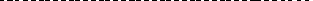 (carimbo, nome e assinatura do responsável legal)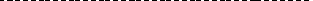 (carimbo, nome, n° RGe CREAe assinatura do engenheiro)MODELO Nº 10DECLARAÇÃO DE COMPROMISSO DE UTILIZAÇÃO DE PRODUTOS E SUBPRODUTOS DE MADEIRA DE ORIGEM EXÓTICA OU DE ORIGEM NATIVA DE PROCEDÊNCIA LEGAL E DE GERENCIAMENTO DE RESIDUOS DA CONSTRUÇÃO CIVILÀ Comissão de LicitaçãoRef.: Edital de Concorrência nº     / 	Eu, (inserir o nome ), RG (inserir o número do RG ), legalmente nomeado representante da proponente (inserir o nome da proponente), CNPJ (inserir o número), para o fim de qualificação técnica no procedimento licitatório, na modalidade de Concorrência nº (inserir o número ), declaro, sob as penas da lei, que para a execução do objeto da referida licitação somente serão utilizados produtos e subprodutos de madeira de origem exótica ou de origem nativa de procedência legal, decorrentes de desmatamento autorizado ou de manejo florestal aprovados por órgão ambiental competente integrante do Sistema Nacional do Meio Ambiente (SISNAMA), com autorização de transporte concedida pelo Instituto Brasileiro do Meio Ambiente e dos Recursos Naturais Renováveis – IBAMA, tendo ciência que o não atendimento da presente exigência na fase de execução do contrato poderá acarretar as sanções administrativas previstas nos artigos 86 a 88 da Lei Federal 8.666/93, e no artigo 72,§ 8º, inciso V da Lei Federal 9.605/98, sem prejuízo das implicações de ordem criminal contempladas na referida lei.No que diz respeito ao Gerenciamento de Resíduos da Construção Civil, declaro, que a obra será realizada de acordo com a Resolução do CONAMA nº 307, de 05 de julho de 2002 e suas alterações, juntamente com a legislação pertinente do município onde a mesma será construída.Local,	de	de 20	.(Nome, RG n° e assinatura do responsável legal pela proponente)MODELO Nº 11DECLARAÇÃO DE FORNECIMENTO DE PRODUTOS E SUBPRODUTOS DE MADEIRA DE ORIGEM EXÓTICA OU DE ORIGEM NATIVA DE PROCEDÊNCIA LEGALRef.: Edital de Concorrência nº     / 	Eu, (inserir o nome ), RG (inserir o número do RG ), legalmente nomeado representante da proponente (inserir o nome da proponente), CNPJ (inserir o número do CNPJ da proponente), declaro, sob as penas da lei, que para o fornecimento dos materiais, objeto do Contrato nº (inserir número), somente foram utilizados produtos e subprodutos de madeira de origem (inserir a origem- nativa ou exótica), de procedência legal, decorrentes de desmatamento autorizado ou de manejo florestal aprovados por órgão ambiental competente integrante do Sistema Nacional do Meio Ambiente (SISNAMA), com autorização de transporte concedida pelo Instituto Brasileiro do Meio Ambiente e dos Recursos Naturais Renováveis – IBAMA, tendo ciência que o não atendimento da presente exigência na fase de execução do contrato poderá acarretar as sanções administrativas previstas nos artigos 86 a 88 da Lei Federal 8.666/93, e no artigo 72, § 8º, inciso V da Lei Federal 9.605/98, sem prejuízo das implicações de ordem criminal contempladas na referida lei.Local,	de	de 20	.(Nome, RG n° e assinatura do responsável legal pela proponente)Obs.: Este modelo será utilizado posteriormente somente pela proponente vencedora do certame, conforme item 22.2 letra “g” deste edital.MODELO Nº 12DECLARAÇÃO MICROEMPRESA (ME), EMPRESA DE PEQUENO PORTE (EPP) OU EQUIPARADASRef.	: Edital de Concorrência nº     / 	Objeto: (inserir o nome da obra, local, rua, número, cidade e outros). O signatário do presente, o senhor (inserir o nome completo), representante legalmente constituído da proponente (inserir o nome da proponente, declara sob as penas da Lei, que a mesma está estabelecida sob o regime legal de ME, EPP ou EQUIPARADAS, conforme conceito legal e fiscal de nosso ordenamento pátrio, podendo usufruir os benefícios da Lei Complementar nº 123/06.Local,	de	de 20	.(Nome, RG n° e assinatura do responsável legal).MODELO Nº 13Ref.	: Edital de Concorrência nº     / 	Objeto: (inserir o nome da obra, local, rua, número, cidade e outros). O signatário da presente, o senhor (inserir o nome completo), representante legalmente constituído da proponente (inserir o nome da proponente) declara, sob as penas da Lei, que não mantém em seu quadro de pessoal menores de 18 (dezoito) anos em horário noturno de trabalho ou em serviços perigosos ou insalubres, não mantendo ainda, em qualquer trabalho, menores de 16 (dezesseis) anos, salvo na condição de aprendiz, a partir de 14 (quatorze) anos.Local,	de	de 201	.(Nome, RG n° e assinatura do responsável legal).MODELO N° 14CONTRATO Nº	/20CONTRATO DE EMPREITADA DE OBRA POR PREÇO GLOBAL, QUE ENTRE SI CELEBRAM O MUNICÍPIO DE	E A	, NA FORMA ABAIXO:O (inserir nome do contratante), situado na (inserir endereço), PR, CNPJ (inserir nº), a seguir denominado CONTRATANTE, neste ato representado por seu (inserir nome do representante legal), portador da cédula de identidade R.G. n. º (inserir nº), inscrito no CPF sob n. º (inserir nº), e a empresa (inserir nome da empresa), CNPJ (inserir nº, localizada na (inserir endereço), a seguir denominada CONTRATADA, representada por (inserir nome do representante legal) portador da cédula de identidade R.G. n. º (inserir nº) , inscrito no CPF sob n. º (inserir nº), residente na (inserir endereço), firmam o presente Contrato de Empreitada com fundamento na Lei Federal n. º 8.666/1993, na proposta da CONTRATADA datada de (inserir data), protocolo n. º (inserir nº) conforme condições que estipulam a seguir:CLÁUSULA PRIMEIRA - DO OBJETOO objeto do presente Contrato é a execução de (inserir objeto), sob regime de empreitada por preço global, tipo menor preço, em consonância com os projetos, especificações técnicas e demais peças e documentos da licitação n. º	, fornecida pelo CONTRATANTE.CLÁUSULA SEGUNDA - DO VALORO preço global para a execução do objeto deste Contrato, é de R$ (inserir valor) (inserir valor por extenso), daqui por diante denominado “VALOR CONTRATUAL”.CLÁUSULA TERCEIRA - DOS RECURSOSAs despesas com a execução do objeto deste contrato correrão à conta dos recursos advindos da dotação orçamentária	.CLÁUSULA QUARTA - DO PRAZO DE EXECUÇÃO, DO INÍCIO DOS SERVIÇOS E PRORROGAÇÃOA CONTRATADA obriga-se a entregar ao CONTRATANTE o objeto deste Contrato, inteiramente concluído, em condições de aceitação e de utilização, em até (inserir prazo de execução) dias, contados a partir do 21° (vigésimo primeiro) dia da data da assinatura do Contrato de Empreitada.Parágrafo PrimeiroOs serviços deverão ser iniciados no máximo até 21° (vigésimo primeiro) dia contado a partir da data da assinatura do Contrato de Empreitada.Parágrafo SegundoSomente será admitida a alteração do prazo de execução diante:da alteração do projeto e/ou de especificações técnicas pelo CONTRATANTE;do aumento, por ato do CONTRATANTE, das quantidades inicialmente previstas, obedecidos os limites fixados na lei;do atraso no fornecimento de dados informativos, materiais e qualquer subsídio concernente ao objeto contratado, que estejam sob responsabilidade expressa do CONTRATANTE;da interrupção da execução do contrato ou diminuição do ritmo de trabalho por ordem e no interesse do CONTRATANTE;de impedimento de execução do contrato por fato ou ato de terceiro reconhecido pelo CONTRATANTE em documento contemporâneo à sua ocorrência;da superveniência de fato excepcional ou imprevisível, estranho à vontade das partes, que altere fundamentalmente as condições de execução do contrato;de outros casos previstos em lei.Parágrafo TerceiroSalvo exceções legais, as paralisações da execução do contrato somente podem ser determinadas pelo CONTRATANTE no seu interesse, e os documentos que as formalizam servirão como fundamento para a readequação/alteração dos prazos pactuados.Parágrafo QuartoFicando a CONTRATADA temporariamente impossibilitada, total ou parcialmente, de cumprir seus deveres e responsabilidades relativos à execução da obra, deverá comunicar e justificar o fato por escrito para que o CONTRATANTE avalie e tome as providências cabíveis. Os atrasos provenientes de greves ocorridas na CONTRATADA ou atrasos por parte de suas eventuais subcontratadas não poderão ser alegados como justificativa.Parágrafo QuintoO CONTRATANTE se reserva o direito de contratar a execução da obra com outra empresa, desde que rescindido o presente contrato e respeitadas as condições da licitação, não cabendo direito à CONTRATADA de formular qualquer reivindicação, pleito ou reclamação.CLÁUSULA QUINTA - DA VIGÊNCIAO prazo de vigência do presente Contrato é de 730 (setecentos e trinta) dias, contados da data da assinatura do Contrato de Empreitada.CLÁUSULA SEXTA - DAS OBRIGAÇÕES DA CONTRATADAA CONTRATADA se obriga a:confecção e colocação de placas de obra, conforme modelo;as placas devem ser afixadas em local visível, preferencialmente no acesso principal do empreendimento ou voltadas para a via que favoreça a melhor visualização, devendo ser mantidas em bom estado de conservação, inclusive quanto à integridade do padrão das cores, durante o período de exercício da obra, substituindo-as ou recuperando-as quando verificado o seu desgaste, precariedade ou, ainda, por solicitação do PARANACIDADE;assegurar a execução do objeto deste Contrato, a proteção e a conservação dos serviços executados bem como, respeitar rigorosamente as recomendações da ABNT;notificar a fiscalização, no mínimo, com 48 (quarenta e oito) horas de antecedência, da concretagem dos elementos armados da estrutura, da remoção de qualquer forma de concreto e, quando for o caso, do início dos testes de operação das instalações elétricas e hidráulicas;manter, em todos os locais de serviços, um seguro sistema de sinalização e segurança, principalmente em vias públicas, de acordo com as normas de segurança do trabalho;dar ciência à fiscalização da ocorrência de qualquer fato ou condição que possa atrasar ou impedir a conclusão do objeto deste Contrato;manter no local da execução do objeto deste Contrato, devidamente atualizado, Livro Diário de Ocorrência;providenciar a matrícula do objeto deste Contrato no INSS;não manter em seu quadro de pessoal menores em horário noturno de trabalho ou em serviços perigosos ou insalubres, não manter, ainda, em qualquer trabalho, menores de 16 (dezesseis) anos, salvo na condição de aprendiz, a partir de 14 (quatorze) anos;manter, durante toda a execução do contrato, em compatibilidade com as obrigações assumidas, todas as condições de habilitação e qualificação exigidas na licitação;fornecer em tempo hábil os materiais, veículos, máquinas e equipamentos;examinar completamente os projetos, as peças gráficas, as especificações técnicas, memoriais e todos os documentos, obtendo todas as informações necessárias sobre qualquer ponto duvidoso do objeto, se responsabilizando inteiramente pela apresentação da planilha de serviços para uma proposta de preços completa e satisfatória;participar e firmar a ata da reunião de partida, conforme estabelece o parágrafo único da cláusula sétima; eelaborar, para apresentação e aprovação na reunião de partida, o cronograma físico de execução.providenciar a imediata baixa da ART ou RRT, em caso de rescisão contratual.Parágrafo PrimeiroO cronograma físico de execução deverá ser elaborado na modalidade GANTT e respectiva rede de precedências na modalidade PERT-CPM. A CONTRATADA adotará como referência o cronograma físico-financeiro apresentado na licitação para elaboração do cronograma de execução, no qual constará a sequência de todas as tarefas, os seus prazos de execução e respectivas datas de início e término.Parágrafo SegundoA CONTRATADA é responsável pelos encargos trabalhistas, previdenciários, fiscais e comerciais resultantes da execução do contrato. No caso da propositura de qualquer demandajudicial em decorrência do presente contrato, a CONTRATADA compromete-se a assumir a integralidade da responsabilidade e de eventual pagamento, isentando o CONTRATANTE e a Administração Pública de qualquer ônus, sob pena de incorrer em descumprimento de obrigação contratual e sujeitar-se à aplicação das penalidades cabíveis.Parágrafo TerceiroAs notificações referidas nesta cláusula deverão ser realizadas por escrito e direcionadas ao gestor, fiscal e supervisor (PARANACIDADE) do contrato.Parágrafo QuartoAs despesas referentes ao consumo de água e energia, durante a execução do objeto, são de inteira responsabilidade da contratada.Parágrafo QuintoA CONTRATADA é obrigada a efetuar e entregar no prazo o resultado dos testes solicitados pelo CONTRATANTE. As despesas com a execução dos testes são de inteira responsabilidade da CONTRATADA.CLÁUSULA SÉTIMA - DAS OBRIGAÇÕES DO CONTRATANTEO CONTRATANTE se obriga a:fornecer todos os documentos e informações necessárias para a total e completa execução do objeto do presente Contrato;efetuar a previsão orçamentária dos recursos e encaminhar ao PARANACIDADE a Nota Fiscal emitida pela CONTRATADA, devidamente empenhada, bem como os ensaios de controle tecnológicos, quando realizados;efetuar os pagamentos devidos à CONTRATADA, na forma estabelecida neste Contrato;garantir à CONTRATADA acesso à documentação técnica necessária para a execução do objeto do presente Contrato;garantir à CONTRATADA acesso às suas instalações.organizar e participar de reunião de partida firmando a respectiva ata.providenciar, no caso de rescisão do contrato, o termo de compatibilidade físico financeiro.Parágrafo ÚnicoNa data da assinatura do contrato será realizada a reunião de partida, na qual estarão presentes representantes da CONTRATANTE e CONTRATADA, dentre eles, necessariamente, o fiscal e responsável pelo objeto contratado, bem como, supervisor do PARANACIDADE. Nessa oportunidade deverão ser tratadas as especificidades do objeto contratado, esclarecendo suas características gerais, implantação, cronograma físico financeiro, proceder-se-á a abertura do “Diário de Obra” e aprovar-se-á o cronograma físico de execução. Ademais, ressaltar-se-ão as normas relativas às medições, condições de pagamento e obrigações da CONTRATADA.CLÁUSULA OITAVA - DA FORMA DE PAGAMENTOO pagamento dos serviços será efetuado em moeda brasileira corrente, até 05 (cinco) dias úteis, após recepção do recurso financeiro pelo Município, desde que haja a apresentação correta de cada fatura dos serviços executados e documentos pertinentes, devidamente protocolados, cumpridas às cláusulas contratuais e obedecidas às condições para liberação das parcelas. O faturamento deverá ser protocolado, em 01 (uma) via, no protocolo geral na sede do licitador e deverá ser apresentado, conforme segue, de modo a padronizar condições e forma de apresentação:nota fiscal/fatura, com discriminação resumida dos serviços executados, número da licitação, número do contrato, discriminação dos impostos e encargos que serão retidos pelo Município e incidentes sobre o objeto contratado, e outros dados que julgar convenientes, não apresentar rasura e/ou entrelinhas e ser certificada pelo Responsável Técnico;cópia da guia de recolhimento da Previdência Social – GPS do(s) mês(s) de execução por obra(s), devidamente quitada(s), de conformidade com o relatório do SEFIP/GFIP com as folhas detalhadas e resumidas da obra contratada, bem como comprovante(s) de transmissão do(s) arquivo(s) para a Caixa Econômica Federal, e cópia(s) da(s) guia(s) de recolhimento do Fundo de Garantia por Tempo de Serviço - FGTS do(s) último(s) recolhimento(s) devido(s), devidamente quitada(s), de conformidade com o demonstrativo de dados referentes ao FGTS/INSS, exclusivo da obra contratada;deverão ser apresentados os comprovantes de recolhimento de INSS e FGTS da obra contratada, devidos em todos os meses, contados entre a data de assinatura do contrato e o primeiro pagamento e entre um pagamento e outro, e não apenas o comprovante do último recolhimento realizado.prova de inexistência de débitos inadimplidos perante a Justiça do Trabalho – Certidão Negativa de Débitos Trabalhistas – CNDT;cópia da folha de pagamento dos empregados da obra contratada;a liberação da primeira parcela fica condicionada à apresentação:da ART pela CONTRATADA;comprovação de abertura da matrícula CEI/CNO junto à Receita Federal, com os dados conforme contrato;da quitação junto ao FGTS/CEF, por meio do CRS.a liberação da última parcela fica condicionada à apresentação:da certidão negativa de débitos, expedida pela Receita Federal, referente ao objeto contratado concluído (em caso de obra civil a CND deverá conter a metragem da obra conforme projeto/área de reforma/área de acréscimo/área nova);do Termo de Recebimento Provisório;de comprovante, nos casos previstos, de ligações definitivas de água e energia elétrica. As despesas referentes ao consumo de água e energia, durante a execução do objeto, são de inteira responsabilidade da CONTRATADA;quando necessário, do AS BUILT da obra.no mês em que ocorrer entrega de produtos ou subprodutos de madeira, sob pena de não serem medidos e pagos os serviços realizados, e sem prejuízo das penalidades previstas neste Edital, deverão ser entregues os seguintes documentos:original(is) ou cópia(s) autêntica(s) da(s) Nota(s) Fiscal(is) de aquisição dos referidos materiais;declaração de fornecimento de produtos e subprodutos de madeira de origem exótica ou de origem nativa de procedência legal (Modelo n. ° 11) em anexo;original da primeira via da ATPF – Autorização de Transporte de Produtos Florestais, expedida pelo Instituto Brasileiro de Meio Ambiente e dos Recursos Naturais Renováveis– IBAMA;comprovante do Cadastro Técnico Federal do Instituto Brasileiro de Meio Ambiente e dos Recursos Naturais Renováveis – IBAMA, do fornecedor de produtos ou subprodutos de madeira de origem nativa.Parágrafo PrimeiroO faturamento deverá ser efetuado em nome do Município de	– CNPJ n. ºParágrafo SegundoCaso a liberação do pagamento não ocorra em até 15 (quinze) dias após a recepção do recurso pelo CONTRATANTE, este incorrerá em multa, no montante de 0,5 % (zero vírgula cinco por cento) ao mês do valor da fatura, limitado a 90 (noventa) dias.Parágrafo TerceiroO reajustamento dos preços será concedido quando transcorrer o prazo de 12 (doze) meses da data da apresentação da proposta, mediante a aplicação do índice INCC DI/FGV, sobre o saldo remanescente dos serviços, devendo ser aplicado a fórmula a seguir:SR = S ( I12 / I0 ) R = SR – SI12 = índice INCC-DI/FGV do 12º mês após proposta. I0 = índice INCC-DI/FGV do mês da proposta.S = saldo de contrato após medição referente ao 12º mês da proposta. SR = saldo reajustadoR = valor do reajusteCLÁUSULA NONA - DA GARANTIA DE EXECUÇÃO E GARANTIA ADICIONALO valor da garantia de execução será obtido pela aplicação de 5 % (cinco por cento) sobre o valor contratual, acrescido da garantia adicional, se houver.Parágrafo PrimeiroA proponente vencedora deverá, quando da assinatura do termo de contrato de empreitada, sob pena de decair o direito de contratação, apresentar comprovação da formalização da garantia de execução e da garantia adicional, se houver.Parágrafo SegundoSe ocorrer majoração do valor contratual o valor da garantia de execução será acrescido pela aplicação de 5% (cinco por cento) sobre o valor contratual majorado. No caso de redução do valor contratual, poderá a contratada ajustar o valor da garantia de execução, se assim o desejar. Se ocorrer a prorrogação dos prazos contratuais deverá ser providenciada a renovação da garantia contemplando o novo período.Parágrafo TerceiroA devolução da garantia de execução e da garantia adicional, quando for o caso, ou o valor que dela restar, dar-se-á mediante a apresentação de:aceitação pelo CONTRATANTE do objeto contratado e o termo de recebimento definitivo;certidão negativa de débitos, expedida pela Receita Federal, referente ao objeto contratado concluído;comprovantes, nos casos previstos, de ligações definitivas de água e/ou energia elétrica.Parágrafo QuartoNos casos previstos na Cláusula Vigésima Primeira - Rescisão do Contrato, a garantia de execução e a garantia adicional, se houver, não serão devolvidas, sendo, então, apropriadas pelo CONTRATANTE a título de indenização/multa.CLÁUSULA DÉCIMA - DA FISCALIZAÇÃO, GESTÃO E SUPERVISÃO DO CONTRATOO fiscal e gestor do contrato serão indicados pelo CONTRATANTE, dentre engenheiros e/ou arquitetos e servidor, respectivamente, ambos capacitados para exercerem essas funções.Parágrafo PrimeiroCaberá a gestão do contrato à/ao Sr. (a)	, a quem compete as ações necessárias ao fiel cumprimento das condições estipuladas neste contrato e ainda:propor ao órgão competente a aplicação das penalidades previstas neste contrato e na legislação aplicável, no caso de constatar irregularidade cometida pela CONTRATADA;receber do fiscal as informações e documentos pertinentes à execução do objeto contratado;manter controles adequados e efetivos do presente contrato, do qual constarão todas as ocorrências relacionadas com a execução, com base nas informações e relatórios apresentados pela fiscalização;propor medidas que melhorem a execução do contrato.Parágrafo SegundoCaberá ao fiscal do contrato, Sr. (a)	, e ao fiscal substituto Sr. (a)	, o acompanhamento da execução do objeto da presente contratação, informando ao gestor do contrato todas as ocorrências, em especial as que possam prejudicar o bom andamento da execução contratual. Além disso, a fiscalização procederá, mensalmente, a contar da formalização deste Contrato, à medição baseada nos serviços executados, elaborará o boletim de medição, verificará o andamento físico dos serviços e comparará com o estabelecido no cronograma físico-financeiro e cronograma de execução aprovado, para que se permita a elaboração do processo de faturamento. Caso os serviços executados não correspondam ao estabelecido no cronograma físico-financeiro, será registrada a situação, inclusive para fins de aplicação das penalidades previstas, se for o caso.Ocorrendo a substituição do fiscal, este deverá providenciar a imediata baixa da ART ou RRT.Parágrafo TerceiroAo PARANACIDADE caberá a supervisão do contrato, podendo adotar ações necessárias ao fiel cumprimento das condições estipuladas, inclusive notificar o fiscal e/ou gestor, nos seguintes casos:quando houver omissão no cumprimento de suas obrigações;quando verificar problemas na execução dos serviços contratados, sem que a fiscalização e/ou gestão tenham tomado providências;quando houver alteração pela CONTRATADA do projeto executivo, sem consulta prévia e anuência da Supervisão do PARANACIDADE.Parágrafo QuartoA CONTRATADA deverá permitir e colaborar para que funcionários, especialistas e demais peritos enviados pelo CONTRATANTE:inspecionem a qualquer tempo a execução do objeto contratado;examinem os registros e documentos que considerarem necessários conferir.Parágrafo QuintoA contratada deverá manter no local da obra um preposto aceito pelo CONTRATANTE para representá-la na execução do contrato.Parágrafo SextoA CONTRATADA deve manter no canteiro de obra um projeto completo e cópia das especificações técnicas, memoriais, cronograma físico-financeiro, planilha de serviços, Boletim Diário de Ocorrências – BDO, o qual, diariamente, deverá ser preenchido e rubricado pelo encarregado da CONTRATADA e pela fiscalização, e deverão ficar reservados para o manuseio da fiscalização.Parágrafo SétimoA execução de serviços aos domingos e feriados somente será permitida com autorização prévia da fiscalização.Parágrafo OitavoA fiscalização de que trata esta cláusula não exclui nem reduz a responsabilidade da CONTRATADA pelos danos causados ao CONTRATANTE ou a terceiros, resultantes de ação ou omissão culposa ou dolosa de quaisquer de seus empregados ou prepostos.Parágrafo NonoA ação ou omissão, total ou parcial, da fiscalização do CONTRATANTE não elide nem diminui a responsabilidade da CONTRATADA quanto ao cumprimento das obrigações pactuadas entre as partes, responsabilizando-se esta quanto a quaisquer irregularidades resultantes de imperfeições técnicas ou emprego de material inadequado ou de qualidade inferior, as quais não implicarão corresponsabilidade do CONTRATANTE ou do servidor designado para a fiscalização.Parágrafo DécimoAo CONTRATANTE não caberá qualquer ônus pela rejeição dos serviços considerados inadequados pelo fiscal. Qualquer serviço, material e/ou componente ou parte do mesmo, que apresente defeitos, vícios ou incorreções, enquanto perdurar a vigência da garantia previsto no ordenamento jurídico, deverá ser prontamente refeito, corrigido, removido, reconstruído e/ou substituído pela CONTRATADA, livre de quaisquer ônus financeiro para o CONTRATANTE.Parágrafo Décimo PrimeiroEntende-se por defeito, vício ou incorreção oculta aquele resultante da má execução ou má qualidade de materiais empregados e/ou da aplicação de material em desacordo com as normas e/ou prescrições da ABNT, especificações e/ou memoriais, não se referindo aos defeitos devidos ao desgaste normal de uso. Correrão por conta da CONTRATADA as despesas relacionadas com a correção, remoção e/ou substituição do material rejeitado.Parágrafo Décimo SegundoA CONTRATADA é obrigada a efetuar e entregar no prazo o resultado dos testes solicitados pelo CONTRATANTE. As despesas com a execução dos testes são de inteira responsabilidade da CONTRATADA, nos termos do parágrafo quinto da cláusula sexta.Parágrafo Décimo TerceiroA fiscalização e a CONTRATADA podem solicitar reuniões de gerenciamento. A finalidade será revisar o cronograma dos serviços remanescentes e discutir os problemas potenciais.Parágrafo Décimo QuartoToda a comunicação entre as partes deverá ser feita por escrito. A notificação tornar-se-á efetiva após o seu recebimento.CLÁUSULA DÉCIMA PRIMEIRA- DAS OBRAS PROVISÓRIASA CONTRATADA deve submeter os desenhos, especificações técnicas e memoriais propostos para as obras provisórias que se façam necessárias à fiscalização, que deverá aprová-los caso estejam adequados ao objeto deste Contrato.Parágrafo PrimeiroA CONTRATADA é responsável pelo projeto das obras provisórias.Parágrafo SegundoA aprovação pela fiscalização não altera as responsabilidades da CONTRATADA pelo projeto de obras provisórias.Parágrafo TerceiroA CONTRATADA deve obter a aprovação dos órgãos competentes para o seu projeto de obras provisórias.CLÁUSULA DÉCIMA SEGUNDA - DOS SERVIÇOS NÃO PREVISTOSPor determinação do CONTRATANTE, a CONTRATADA fica obrigada a aceitar, nas mesmas condições contratuais, os acréscimos ou supressões quantitativos que se fizer(em) na obra, nos limites autorizados em lei.Parágrafo PrimeiroA supressão de serviços resultantes de acordo celebrado expressamente entre o CONTRATANTE e a CONTRATADA poderá ultrapassar o limite estabelecido no parágrafo anterior.Parágrafo SegundoSe no Contrato não tiverem sido contemplados preços unitários, esses serão fixados mediante acordo entre as partes, utilizando-se como parâmetro tabelas oficiais, respeitados os limites estabelecidos no caput desta Cláusula.CLÁUSULA DÉCIMA TERCEIRA - DOS MATERIAIS, VEÍCULOS, MÁQUINAS E EQUIPAMENTOSOs materiais, veículos, máquinas e equipamentos a serem empregados nos serviços decorrentes deste Contrato serão fornecidos pela CONTRATADA e serão de primeiraqualidade, cabendo ao CONTRATANTE, por intermédio da fiscalização, impedir o emprego daqueles que julgar impróprios.Parágrafo ÚnicoSempre que dos documentos de licitação não constarem características determinadas em referência à mão-de-obra, materiais, artigos e equipamentos, entender-se-á que os mesmos devem ser novos, da melhor qualidade em suas respectivas espécies, de acordo com a finalidade a que se destinam. No caso em que materiais, artigos e equipamentos são mencionados nas especificações técnicas e/ou memoriais como “similar” a qualquer padrão especial, o CONTRATANTE decidirá sobre a questão da similaridade.CLÁUSULA DÉCIMA QUARTA - DA SEGURANÇA E MEDICINA DO TRABALHOA CONTRATADA não será eximida de qualquer responsabilidade quanto à segurança individual e coletiva de seus trabalhadores, deverá fornecer a todos os trabalhadores o tipo adequado de equipamento de proteção individual – EPI, deverá treinar e tornar obrigatório o uso dos EPIs.Parágrafo PrimeiroO equipamento de proteção individual fornecido ao empregado deverá, obrigatoriamente, conter a identificação da CONTRATADA.Parágrafo SegundoA CONTRATADA, em qualquer hipótese, não se eximirá da total responsabilidade quanto à negligência ou descumprimento da Consolidação das Leis do Trabalho, especialmente do capítulo “Da Segurança e da Medicina do Trabalho”, Portarias do Ministério do Trabalho e Emprego e Normas Regulamentadoras relativas à segurança e medicina do trabalho.Parágrafo TerceiroDeverão ser observadas pela CONTRATADA todas as condições de higiene e segurança necessárias à preservação da integridade física de seus empregados e aos materiais envolvidos na obra, de acordo com as Portarias do Ministério do Trabalho e Emprego e Normas Regulamentadoras relativas à segurança e medicina do trabalho.Parágrafo QuartoO CONTRATANTE atuará objetivando o total cumprimento das normas de segurança, estando autorizada a interditar serviços ou parte destes em caso do não cumprimento das exigências de lei. Se houver paralisações, estas não serão caracterizadas como justificativa por atraso na execução da obra.Parágrafo QuintoCabe à CONTRATADA solicitar ao CONTRATANTE a presença imediata do responsável pela fiscalização em caso de acidente (s) na obra, nos serviços e/ou nos bens de terceiros, para que seja providenciada a necessária perícia.CLÁUSULA DÉCIMA QUINTA - DA SEGURANÇA DA OBRA E DA RESPONSABILIDADE CIVIL DA CONTRATADAA CONTRATADA responderá pela solidez do objeto deste contrato, nos termos do Art. 618 do Código Civil Brasileiro, bem como pelo bom andamento dos serviços, podendo o CONTRATANTE, por intermédio da fiscalização, impugná-los quando contrariarem a boa técnica ou desobedecerem aos projetos e/ou especificações técnicas e/ou memoriais.Parágrafo PrimeiroA CONTRATADA deverá manter um perfeito sistema de sinalização e segurança em todos os locais de serviços, principalmente nos de trabalho em vias públicas, de acordo com as normas de segurança do trabalho.Parágrafo SegundoA CONTRATADA assumirá integral responsabilidade por danos causados ao CONTRATANTE ou a terceiros decorrentes da execução dos serviços ora contratados, inclusive acidentes, mortes, perdas ou destruições parciais ou totais, isentando o CONTRATANTE de todas as reclamações que possam surgir com relação ao presente Contrato.Parágrafo TerceiroCaso a CONTRATANTE seja acionada judicial ou administrativamente, inclusive reclamações trabalhistas, por qualquer ato decorrente do presente contrato, a CONTRATADA assumirá para si a responsabilidade por toda e qualquer eventual condenação, isentando a CONTRATANTE de quaisquer obrigações.Parágrafo QuartoA intenção das partes, aqui manifestada expressamente, é a de que a CONTRATADA assuma e se responsabilize direta e integralmente pela plena e total realização dos serviços contratados, sob pena de incorrer em descumprimento de obrigação contratual e sujeitar-se à aplicação das penalidades cabíveis.Parágrafo QuintoA CONTRATADA responde, exclusiva e diretamente, por todo e qualquer ato ilícito praticado por seus prepostos que dele decorra a obrigação e/ou necessidade de ressarcimento de danos materiais ou morais (Art. 932, III, Código Civil), não podendo a CONTRATANTE ser responsabilizada por eles a nenhum título.CLÁUSULA DÉCIMA SEXTA - DO RECEBIMENTO DOS SERVIÇOSO objeto deste Contrato será recebido provisoriamente, em no máximo 15 (quinze) dias, após a comunicação ao CONTRATANTE da conclusão do objeto deste Contrato pela CONTRATADA, ficando esta responsável pelo bom funcionamento dos serviços executados até o seu recebimento definitivo, exceto por danos que sejam de responsabilidade do CONTRATANTE. A aceitação da obra pelo CONTRATANTE se dará quando não houver qualquer pendência por parte da CONTRATADA.Parágrafo PrimeiroO recebimento definitivo do objeto deste Contrato deverá estar formalizado até 60 (sessenta) dias do recebimento provisório, mediante comissão especificamente designada pelo CONTRATANTE. Decorrido esse prazo, sem qualquer manifestação do Contratante, a(s) obra (s) será(ão) considerada(s) como recebida(s) definitivamente.Parágrafo SegundoO recebimento provisório ou definitivo não exclui a responsabilidade civil pela qualidade da obra, nem a ético-profissional pela perfeita execução do Contrato.CLÁUSULA DÉCIMA SÉTIMA – DA SUBCONTRATAÇÃOA Contratada não poderá ceder o presente Contrato, a nenhuma pessoa física ou jurídica, sem autorização prévia, por escrito, do Contratante.Parágrafo PrimeiroA subcontratação parcial do objeto, será permitida até o limite de       % (        por cento) do valor total do contrato, respeitando o limite máximo constante no edital de licitação, nas seguintes condições:a) Autorização prévia por escrito do contratante, a quem incumbe aferir as condições de habilitação jurídica, regularidade fiscal e trabalhista da subcontratada, bem como, os requisitos de qualificação técnica.Parágrafo SegundoA relação que se estabelece na assinatura do contrato é exclusivamente entre o Município e a contratada, não havendo qualquer vínculo ou relação de nenhuma espécie entre a contratante e a subcontratada, inclusive no que diz respeito aos pagamentos, que permanecem os mesmos.Parágrafo TerceiroEm qualquer hipótese de subcontratação, permanece a responsabilidade integral da Contratada pela perfeita execução contratual, cabendo-lhe realizar a supervisão e coordenação das atividades da subcontratada, bem como responder perante a Contratante pelo rigoroso cumprimento das obrigações contratuais correspondentes ao objeto da subcontratação.Parágrafo QuartoSe a CONTRATADA ceder o presente Contrato a uma ou mais pessoas físicas ou jurídicas sem autorização prévia e expressa do CONTRATANTE, deverá obrigatoriamente reassumir a execução da obra, no prazo máximo de 15 (quinze) dias, da data da notificação ou aplicação da multa, sem prejuízo de outras sanções contratuais, inclusive, rescisão contratual.Parágrafo QuintoÉ vedada a subcontratação total do objeto licitado.CLÁUSULA DÉCIMA OITAVA - ANTICORRUPÇÃOAs partes declaram conhecer as normas de prevenção à corrupção previstas na legislação brasileira, dentre elas, a Lei de Improbidade Administrativa (Lei Federal n.º 8.429/1992), a Lei Federal n.º 12.846/2013 e seus regulamentos, se comprometem que para a execução deste contrato nenhuma das partes poderá oferecer, dar ou se comprometer a dar, a quem quer que seja, aceitar ou se comprometer a aceitar, de quem quer que seja, tanto por conta própria quanto por intermédio de outrem, qualquer pagamento, doação, compensação, vantagens financeiras ou benefícios indevidos de qualquer espécie, de modo fraudulento que constituam prática ilegal ou de corrupção, bem como de manipular ou fraudar o equilíbrio econômico financeiro do presente contrato, seja de forma direta ou indireta quanto ao objeto deste contrato, devendo garantir, ainda que seus prepostos, administradores e colaboradores ajam da mesma forma.CLÁUSULA DÉCIMA NONA - DAS PENALIDADESÀ CONTRATADA quando não mantiver a proposta, falhar ou fraudar a execução do contrato, comportar-se de modo inidôneo, declarar falsamente ou cometer fraude fiscal, poderá ser aplicada, pela autoridade competente do CONTRATANTE e sem prejuízo da reparação dos danos a ele causados, as seguintes penalidades:advertência;multa de mora de 0,1% (zero vírgula, um por cento) ao dia, sobre o valor da parcela recebida por dia de atraso, limitado a 90 (noventa) dias. Após este prazo, este Termo será encaminhado para abertura de Processo Administrativo;multa compensatória, em caso de inadimplência parcial, de 5% (cinco por cento) sobre o valor da parcela inadimplida;multa compensatória, em caso de inadimplência total, de 10% (dez por cento) sobre o valor do contrato;suspensão do direito de licitar junto ao CONTRATANTE, pelo prazo que o Prefeito Municipal determinar, até no máximo 2 (dois) anos, nas seguintes hipóteses:recusar-se injustificadamente, após ser considerado adjudicatário, a assinar o contrato, aceitar ou retirar o instrumento equivalente, dentro do prazo estabelecido pela Administração;não mantiver sua proposta;abandonar a execução do contrato; e 4) incorrer em inexecução contratual.declaração de inidoneidade para licitar ou contratar com a Administração Pública Municipal, pelo prazo que o Prefeito Municipal determinar, até no máximo de 5 (cinco) anos, nas seguintes hipóteses:fizer declaração falsa na fase de habilitação;apresentar documento falso;frustrar ou fraudar, mediante ajuste, combinação ou qualquer outro expediente, o procedimento;afastar ou procurar afastar participante, por meio de violência, grave ameaça, fraude ou oferecimento de vantagens de qualquer tipo; ouagir de má fé na relação contratual, comprovada em procedimento específico;tenha sofrido condenação judicial definitiva por praticar, por meios dolosos, fraude fiscal no recolhimento de quaisquer tributos;demonstrar não possuir idoneidade para contratar com a Administração, em virtude de atos ilícitos praticados, em especial, infrações à ordem econômica;tenha sofrido condenação definitiva por ato de improbidade administrativa, na forma da Lei.Parágrafo PrimeiroAs penalidades de Advertência, Suspensão Temporária e Declaração de Inidoneidade poderão ser aplicadas juntamente com as penalidades de multa, facultada a defesa prévia do CONTRATADO.Parágrafo SegundoSendo a licitante penalizada e incorrendo multa, a respectiva importância será descontada do valor da garantia contratual.Parágrafo TerceiroSe a multa aplicada for superior ao valor da garantia prestada, além da perda desta, responderá o CONTRATADO pela sua diferença, que será descontada dos pagamentos eventualmente devidos pela Administração, ou cobradas judicialmente.Parágrafo QuartoAs penalidades previstas não excluem a possibilidade de rescisão administrativa do Contrato.CLÁUSULA VIGÉSIMA - DA APLICAÇÃO DAS PENALIDADESQuando forem verificadas situações, que ensejarem a aplicação das penalidades previstas na cláusula anterior, o CONTRATANTE dará início a procedimento administrativo para apuração dos fatos e, quando for o caso, imputação de penalidades, garantindo ao CONTRATADO o exercício do contraditório e da ampla defesa.CLÁUSULA VIGÉSIMA PRIMEIRA - DA RESCISÃOO CONTRATANTE se reserva ao direito de rescindir o Contrato, independentemente de interpelação judicial, sem que à CONTRATADA caiba o direito de indenização de qualquer espécie, nos seguintes casos:quando a CONTRATADA falir, for dissolvida ou por superveniente incapacidade técnica;quando a CONTRATADA transferir, no todo ou em parte, o Contrato a quaisquer empresas ou consórcios de empresas sem a prévia e expressa anuência do CONTRATANTE;quando houver atraso dos serviços pelo prazo de 30 (trinta) dias por parte da CONTRATADA sem justificativa aceita pelo CONTRATANTE;quando houver inadimplência de cláusulas ou condições contratuais por parte da CONTRATADA e desobediência da determinação da fiscalização, edemais hipóteses mencionadas no Art. 78 da Lei 8.666/1993.Parágrafo PrimeiroA rescisão do contrato, quando motivada por qualquer dos itens acima relacionados, implicará a apuração de perdas e danos, a perda da garantia de execução, sem embargos da aplicação das demais penalidades legais cabíveis.Parágrafo SegundoDeclarada a rescisão do contrato, que vigorará a partir da data da sua assinatura, a CONTRATADA se obriga, expressamente, a entregar o percentual executado e/ou o objeto deste contrato inteiramente desembaraçado, não criando dificuldades de qualquer natureza, devendo, obrigatoriamente, apresentar os documentos previstos na alínea “f” da Cláusula Oitava deste contrato.CLÁUSULA VIGÉSIMA SEGUNDA - DA DOCUMENTAÇÃO CONTRATUALIntegram e completam o presente Contrato, para todos os fins de direito, obrigando as partes em todos os seus termos, os seguintes documentos cujos teores são de conhecimento da CONTRATADA: o instrumento convocatório, projetos, especificações técnicas, memoriais, proposta, planilha de serviços, cronograma físico-financeiro, anexos e pareceres que formam o processo.CLÁUSULA VIGÉSIMA TERCEIRA - DOS CASOS OMISSOSOs casos omissos serão dirimidos de comum acordo entre as partes, com base na legislação em vigor e aplicáveis a espécie.CLÁUSULA VIGÉSIMA QUARTA - DAS ALTERAÇÕESSerão incorporadas a este Contrato, mediante TERMOS ADITIVOS, quaisquer alterações nos projetos, nas especificações técnicas, nos memoriais, nas quantidades, no prazo de execução ou nos valores, decorrentes das obrigações assumidas pela CONTRATADA, com anuência expressa e prévia do PARANACIDADE.Parágrafo únicoPara a prorrogação, tão somente, do prazo de vigência contratual, respeitados os preceitos da lei, não será necessária anuência prévia do PARANACIDADE.CLÁUSULA VIGÉSIMA QUINTA - DO CONHECIMENTO DAS PARTESAo firmar este instrumento, declara a CONTRATADA ter plena ciência de seu conteúdo, bem como dos demais documentos a ele vinculados.CLÁUSULA VIGÉSIMA SEXTA - DAS DISPOSIÇÕES GERAISHavendo discrepância entre os valores indicados numericamente e por extenso, fica desde já acordado entre as partes contratantes que sempre prevalecerão aqueles mencionados por extenso.Parágrafo ÚnicoDeverá a CONTRATADA notificar à fiscalização e aguardar instruções sobre os procedimentos a serem seguidos, quando vier a ser descoberto qualquer objeto de valor histórico ou valor significativo em qualquer parte do canteiro de obras e/ou local em que está sendo executado o objeto do presente contrato.CLÁUSULA VIGÉSIMA SETIMA - DO GERENCIAMENTO DE RESÍDUOS DA CONSTRUÇÃO CIVIL E DA UTILIZAÇÃO DE PRODUTOS E SUBPRODUTOS DE MADEIRAParágrafo PrimeiroNo que diz respeito ao Gerenciamento de Resíduos da Construção Civil, a empresa deverá executar a obra de acordo com a Resolução do CONAMA n.º 307, de 5 de julho de 2002 e suas alterações juntamente com a legislação pertinente do município onde a mesma será construída.Parágrafo SegundoA contratada somente deverá utilizar produtos ou subprodutos de madeira de origem exótica ou nativa que tenham procedência legal, conforme Decreto Estadual n.º 4.889, de 31 de maio de 2005.CLÁUSULA VIGÉSIMA OITAVA - DO FOROAs partes elegem o foro da Comarca de (inserir nome da comarca), Estado do Paraná, para dirimir quaisquer dúvidas oriundas do presente Contrato, renunciando a qualquer outro, por mais privilegiado que seja.E assim, por estarem justos e contratados assinam o presente em duas vias de igual teor e forma, na presença das testemunhas abaixo.(Inserir local),	de	de 20         .CONTRATANTE	CONTRATADAAssinatura do Responsável CREA/CAU n°Testemunhas:RGRGANEXO DO CONTRATO DECLARAÇÃODECLARAÇÃO(nome da empresa),	(qualificação), por seu representante legal Sr.(a) , declara que tem conhecimento e aceita a aplicação da POLÍTICA DO BANCO INTERAMERICANO DE DESENVOLVIMENTO SOBRE PRÁTICAS PROIBIDAS,abaixo descritas:Práticas ProibidasO Banco requer que todos os Mutuários (incluindo beneficiários de doações), Agências Executoras ou Agências Contratantes, bem como todas as empresas, entidades e pessoas físicas oferecendo propostas ou participando em um projeto financiado pelo Banco, incluindo, entre outros, solicitantes, fornecedores, empreiteiros, subempreiteiros, consultores e concessionários (incluindo seus respectivos funcionários, empregados e agentes) observem os mais altos padrões éticos, e denunciem ao Banco 1 todos os atos suspeitos de fraude ou corrupção sobre os quais tenham conhecimento ou venham a tomar conhecimento durante o processo de seleção, negociação ou execução de um contrato. Fraude e corrupção estão proibidas. Fraude e corrupção incluem os seguintes atos: (a) prática corrupta; (b) prática fraudulenta; (c) prática coercitiva e (d) prática colusiva. As definições a seguir relacionadas correspondem aos tipos mais comuns de fraude e corrupção, mas não são exaustivas. Por esta razão, o Banco também deverá tomará medidas caso ocorram ações ou alegações similares envolvendo supostos atos de fraude ou corrupção, ainda que não estejam relacionados na lista a seguir. O Banco aplicará em todos os casos os procedimentos referidos no parágrafo (c) abaixo.Para fins de cumprimento dessa política, o Banco define os termos indicados a seguir:uma prática corrupta consiste em oferecer, dar, receber ou solicitar, direta ou indiretamente, qualquer coisa de valor para influenciar as ações de outra parte;uma prática fraudulenta é qualquer ato ou omissão, incluindo uma declaração falsa que engane ou tente enganar uma parte para obter benefício financeiro ou de outra natureza ou para evitar uma obrigação;uma prática coercitiva consiste em prejudicar ou causar dano ou na ameaça de prejudicar ou de causar dano, direta ou indiretamente, a qualquer parte ou propriedade da parte para influenciar indevidamente as ações de uma parte;uma prática colusiva é um acordo entre duas ou mais partes efetuado com o intuito de alcançar um propósito impróprio, incluindo influenciar impropriamente as ações de outra parte;No site do Banco (www.iadb.org/integrity) pode-se encontrar informações sobre como denunciar supostas Práticas Proibidas, as normas aplicáveis ao processo de investigação e sanção e o acordo que rege o reconhecimento recíproco de sanções entre instituições financeiras internacionais.uma prática obstrutiva consiste em:(aa) destruir, falsificar, alterar ou ocultar deliberadamente uma evidência significativa para a investigação ou prestar declarações falsas aos investigadores com o fim de obstruir materialmente uma investigação do Grupo do Banco sobre denúncias de uma prática corrupta, fraudulenta, coercitiva ou colusiva; e/ou ameaçar, assediar ou intimidar qualquer parte para impedir a divulgação de seu conhecimento de assuntos que são importantes para a investigação ou a continuação da investigação,(bb) todo ato que vise a impedir materialmente o exercício de inspeção do Grupo BID e dos direitos de auditoria previstos no parágrafo 1.1(f) a seguir.Se, em conformidade com os procedimentos de sanções do Banco, for determinado que em qualquer estágio da aquisição ou da execução de um contrato qualquer empresa, entidade ou pessoa física atuando como licitante ou participando de uma atividade financiada pelo Banco, incluindo, entre outros, solicitantes, licitantes, fornecedores, empreiteiros, consultores, pessoal, subempreiteiros, subconsultores, prestadores de serviços, concessionárias, Mutuários (incluindo os Beneficiários de doações), Agências Executoras ou Agências Contratantes (incluindo seus respectivos funcionários, empregados e agentes, quer sejam suas atribuições expressas ou implícitas), estiver envolvida em uma Prática Proibida em qualquer etapa da adjudicação ou execução de um contrato, o Banco poderá:não financiar nenhuma proposta de adjudicação de um contrato para obras, bens e serviços relacionados financiados pelo Banco;suspender os desembolsos da operação se for determinado, em qualquer etapa, que um empregado, agente ou representante do Mutuário, do Órgão Executor ou da Agência Contratante estiver envolvido em uma Prática Proibida;declarar uma aquisição viciada e cancelar e/ou declarar vencido antecipadamente o pagamento de parte de um empréstimo ou doação relacionada inequivocamente com um contrato, se houver evidências de que o representante do Mutuário ou Beneficiário de uma doação não tomou as medidas corretivas adequadas (incluindo, entre outras medidas, a notificação adequada ao Banco após tomar conhecimento da Prática Proibida) dentro de um período que o Banco considere razoável;emitir advertência à empresa, entidade ou pessoa física com uma carta formal censurando sua conduta;declarar que uma empresa, entidade ou pessoa física é inelegível, permanentemente ou por um período determinado, para: (i) adjudicação de contratos ou participação em atividades financiadas pelo Banco; e (ii) designação 2 como subconsultor, subempreiteiro ou fornecedor de bens ou serviços por outra empresa elegível a qual tenha sido adjudicado um contrato para executar atividades financiadas pelo Banco;encaminhar o assunto às autoridades competentes encarregadas de fazer cumprir a lei; e/ou;impor outras sanções que julgar apropriadas às circunstâncias do caso, inclusive multas que representem para o Banco um reembolso dos custos referentes àsUm subconsultor, subcontratado, fornecedor ou executor de serviços designado (utilizam-se diferentes nomes dependendo do documento de licitação) é aquele que cumpre uma das seguintes condições: (i) foi incluído pelo concorrente na sua proposta ou solicitação de pré-qualificação devido ao mesmo possuir experiência e conhecimentos específicos e essenciais que permitam no cumprir com os requisitos de qualificação da referida licitação; ou (ii) foi designado pelo Mutuário.investigações e ao processo. Essas sanções podem ser impostas adicionalmente ou em substituição às sanções acima referidas.O disposto nos parágrafos 1.1 (b) (i) e (ii) se aplicará também nos casos em que as partes tenham sido temporariamente declaradas inelegíveis para a adjudicação de novos contratos, na pendência da adoção de uma decisão definitiva em um processo de sanção ou qualquer outra resolução;A imposição de qualquer medida que seja tomada pelo Banco conforme as disposições anteriormente referidas será de caráter público;Além disso, qualquer empresa, entidade ou pessoa física atuando como licitante ou participando de uma atividade financiada pelo Banco, incluindo, entre outros, solicitantes, licitantes, fornecedores de bens, empreiteiros, consultores, pessoal, subempreiteiros, subconsultores, prestadores de serviços, concessionárias, Mutuários (incluindo os Beneficiários de doações), Agências Executoras ou Agências Contratantes (incluindo seus respectivos funcionários, empregados e representantes, quer suas atribuições sejam expressas ou implícitas), poderá ser sujeita a sanções, em conformidade com o disposto nos acordos que o Banco tenha celebrado com outra instituição financeira internacional com respeito ao reconhecimento recíproco de decisões de inelegibilidade. Para fins do disposto neste parágrafo, o termo “sanção” refere-se a toda inelegibilidade permanente, imposição de condições para a participação em futuros contratos ou adoção pública de medidas em resposta a uma contravenção às regras vigentes de uma IFI aplicável à resolução de denúncias de Práticas Proibidas;O Banco exige que os solicitantes, concorrentes, fornecedores e seus agentes, empreiteiros, consultores, pessoal, subempreiteiros, prestadores de serviços e concessionárias permitam que o Banco revise quaisquer contas, registros e outros documentos relativos à apresentação de propostas e a execução do contrato e os submeta a uma auditoria por auditores designados pelo Banco. Solicitantes, concorrentes, fornecedores de bens e seus agentes, empreiteiros, consultores, pessoal, subempreiteiros, subconsultores, prestadores de serviços e concessionárias deverão prestar plena assistência ao Banco em sua investigação. O Banco requer ainda que todos os solicitantes, concorrentes, fornecedores de bens e seus agentes, empreiteiros, consultores, pessoal, subempreiteiros, subconsultores, prestadores de serviços e concessionárias: (i) mantenham todos os documentos e registros referentes às atividades financiadas pelo Banco por um período de sete (7) anos após a conclusão do trabalho contemplado no respectivo contrato; e (ii) forneçam qualquer documento necessário à investigação de denúncias de Práticas Proibidas e assegurem-se de que os empregados ou representantes dos solicitantes, concorrentes, fornecedores de bens e seus representantes, empreiteiros, consultores, pessoal, subempreiteiros, subconsultores, prestadores de serviços e concessionárias que tenham conhecimento das atividades financiadas pelo Banco estejam disponíveis para responder às consultas relacionadas com a investigação provenientes de pessoal do Banco ou de qualquer investigador, agente, auditor ou consultor devidamente designado. Caso o solicitante, concorrente, fornecedor e seu agente, empreiteiro, consultor, pessoal, subempreiteiro, subconsultor, prestador de serviços ou concessionária se negue a cooperar ou descumpra o exigido pelo Banco, ou de qualquer outra forma crie obstáculos à investigação por parte do Banco, o Banco, a seu critério, poderá tomar medidas apropriadas contra o solicitante, concorrente, fornecedor e seu agente, empreiteiro, consultor, pessoal, subempreiteiro, subconsultor, prestador de serviços ou concessionária; eSe um Mutuário fizer aquisições de bens, obras, serviços que forem ou não de consultoria diretamente de uma agência especializada, todas as disposições da Seção 5 relativas às sanções e Práticas Proibidas serão aplicadas integralmente aos solicitantes, concorrentes, fornecedores e seus representantes, empreiteiros, consultores, pessoal, subempreiteiros, subconsultores, prestadores de serviços e concessionárias (incluindo seus respectivos funcionários, empregados e representantes, quer suas atribuições sejam expressas ou implícitas), ou qualquer outra entidade que tenha firmado contratos com essa agência especializada para fornecer tais bens, obras, serviços que forem ou não de consultoria, em conformidade com as atividades financiadas pelo Banco. O Banco se reserva o direito de obrigar o Mutuário a lançar mão de recursos tais como a suspensão ou a rescisão. As agências especializadas deverão consultar a lista de empresas ou pessoas físicas declaradas temporária ou permanentemente inelegíveis pelo Banco. Caso alguma agência especializada celebre um contrato ou uma ordem de compra com uma empresa ou uma pessoa física declarada temporária ou permanentemente inelegível pelo Banco, o Banco não financiará os gastos correlatos e poderá tomar as demais medidas que considere convenientes.Os Concorrentes ao apresentarem uma proposta e assinarem um contrato declaram e garantem que:leram e entenderam a proibição sobre atos de fraude e corrupção disposta pelo Banco e se obrigam a observar as normas pertinentes;não incorreram em nenhuma Prática Proibida descrita neste documento;não adulteraram nem ocultaram nenhum fato substancial durante os processos de seleção, negociação e execução do contrato;nem eles nem os seus agentes, pessoal, subempreiteiros, subconsultores ou quaisquer de seus diretores, funcionários ou acionistas principais foram declarados inelegíveis pelo Banco ou outra Instituição Financeira Internacional (IFI) e sujeito às disposições dos acordos celebrados pelo Banco relativos ao reconhecimento mútuo de sanções à adjudicação de contratos financiados pelo Banco, nem foram declarados culpados de delitos vinculados a práticas proibidas;nenhum de seus diretores, funcionários ou acionistas principais tenha sido diretor, funcionário ou acionista principal de qualquer outra empresa ou entidade que tenha sido declarada inelegível pelo Banco ou outra Instituição Financeira Internacional (IFI) e sujeito às disposições dos acordos celebrados pelo Banco relativos ao reconhecimento mútuo de sanções à adjudicação de contratos financiados pelo Banco ou tenha sido declarado culpado de um delito envolvendo Práticas Proibidas;declararam todas as comissões, honorários de representantes ou pagamentos para participar de atividades financiadas pelo Banco; ereconhecem que o descumprimento de qualquer destas garantias constitui fundamento para a imposição pelo Banco de uma ou mais medidas descritas na Cláusula 1.1 (b).,	de	de 20	.Assinatura Representante Legal da EmpresaMODELO 15RELAÇÃO DE DISPONIBILIDADE DE VEÍCULOS, MÁQUINAS E EQUIPAMENTOSMODELO 16E X E M P L O :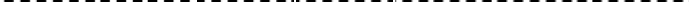 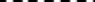 (in s e r ir o lo c a l) , (in s e r ir a d a ta ) d e (in s e r ir o m ê s ) de (in s e r ir o a n o )(c a rim b o , n o m e , R G n ° e a s s in a tu ra d o re s p o n s á v e l le g a l)	(c a rim b o , n o m e , R G n ° ,C R E A n ° e a s s in a tu ra d o e n g e n h . h a b ilita d o )ANEXO IRef.: Edital de Concorrência nº	/	. MUNICÍPIO:OBRA:I - ELEMENTOS GRÁFICOSANEXO IIRef.: Edital de Concorrência nº	/	. MUNICÍPIO:OBRA:I	-	ESPECIFICAÇÕES TÉCNICAS E MEMORIAISANEXO IIIRef.: Edital de Concorrência nº	/	. MUNICÍPIO:OBRA:I - RELAÇÃO DE SERVIÇOS E QUANTIDADES - ORÇAMENTOANEXO IV MODELO DE PLACA – DISPONIBILIZADO NO LINKhttps://paranainterativo.pr.gov.br/placasANEXO VBDI (composição)ANEXO VIDECLARAÇÃO CONHECIMENTO DE PRÁTICAS PROIBIDASDECLARAÇÃO(empresa),	(qualificação), por seu representante legal Sr.(a)        , declara que tem conhecimento e aceita a aplicação da POLÍTICA DO BANCO INTERAMERICANO DE DESENVOLVIMENTO SOBRE PRÁTICAS PROIBIDAS, abaixo descritas:Práticas ProibidasO Banco requer que todos os Mutuários (incluindo beneficiários de doações), Agências Executoras ou Agências Contratantes, bem como todas as empresas, entidades e pessoas físicas oferecendo propostas ou participando em um projeto financiado pelo Banco, incluindo, entre outros, solicitantes, fornecedores, empreiteiros, subempreiteiros, consultores e concessionários (incluindo seus respectivos funcionários, empregados e agentes) observem os mais altos padrões éticos, e denunciem ao Banco 3 todos os atos suspeitos de fraude ou corrupção sobre os quais tenham conhecimento ou venham a tomar conhecimento durante o processo de seleção, negociação ou execução de um contrato. Fraude e corrupção estão proibidas. Fraude e corrupção incluem os seguintes atos: (a) prática corrupta; (b) prática fraudulenta; (c) prática coercitiva e (d) prática colusiva. As definições a seguir relacionadas correspondem aos tipos mais comuns de fraude e corrupção, mas não são exaustivas. Por esta razão, o Banco também deverá tomará medidas caso ocorram ações ou alegações similares envolvendo supostos atos de fraude ou corrupção, ainda que não estejam relacionados na lista a seguir. O Banco aplicará em todos os casos os procedimentos referidos no parágrafo (c) abaixo.Para fins de cumprimento dessa política, o Banco define os termos indicados a seguir:uma prática corrupta consiste em oferecer, dar, receber ou solicitar, direta ou indiretamente, qualquer coisa de valor para influenciar as ações de outra parte;uma prática fraudulenta é qualquer ato ou omissão, incluindo uma declaração falsa que engane ou tente enganar uma parte para obter benefício financeiro ou de outra natureza ou para evitar uma obrigação;uma prática coercitiva consiste em prejudicar ou causar dano ou na ameaça de prejudicar ou de causar dano, direta ou indiretamente, a qualquer parte ou propriedade da parte para influenciar indevidamente as ações de uma parte;uma prática colusiva é um acordo entre duas ou mais partes efetuado com o intuito de alcançar um propósito impróprio, incluindo influenciar impropriamente as ações de outra parte;uma prática obstrutiva consiste em:(aa) destruir, falsificar, alterar ou ocultar deliberadamente uma evidência significativa para a investigação ou prestar declarações falsas aos investigadores com o fim de obstruirNo site do Banco (www.iadb.org/integrity) pode-se encontrar informações sobre como denunciar supostas Práticas Proibidas, as normas aplicáveis ao processo de investigação e sanção e o acordo que rege o reconhecimento recíproco de sanções entre instituições financeiras internacionais.materialmente uma investigação do Grupo do Banco sobre denúncias de uma prática corrupta, fraudulenta, coercitiva ou colusiva; e/ou ameaçar, assediar ou intimidar qualquer parte para impedir a divulgação de seu conhecimento de assuntos que são importantes para a investigação ou a continuação da investigação,(bb) todo ato que vise a impedir materialmente o exercício de inspeção do Grupo BID e dos direitos de auditoria previstos no parágrafo 1.1(f) a seguir.Se, em conformidade com os procedimentos de sanções do Banco, for determinado que em qualquer estágio da aquisição ou da execução de um contrato qualquer empresa, entidade ou pessoa física atuando como licitante ou participando de uma atividade financiada pelo Banco, incluindo, entre outros, solicitantes, licitantes, fornecedores, empreiteiros, consultores, pessoal, subempreiteiros, subconsultores, prestadores de serviços, concessionárias, Mutuários (incluindo os Beneficiários de doações), Agências Executoras ou Agências Contratantes (incluindo seus respectivos funcionários, empregados e agentes, quer sejam suas atribuições expressas ou implícitas), estiver envolvida em uma Prática Proibida em qualquer etapa da adjudicação ou execução de um contrato, o Banco poderá:não financiar nenhuma proposta de adjudicação de um contrato para obras, bens e serviços relacionados financiados pelo Banco;suspender os desembolsos da operação se for determinado, em qualquer etapa, que um empregado, agente ou representante do Mutuário, do Órgão Executor ou da Agência Contratante estiver envolvido em uma Prática Proibida;declarar uma aquisição viciada e cancelar e/ou declarar vencido antecipadamente o pagamento de parte de um empréstimo ou doação relacionada inequivocamente com um contrato, se houver evidências de que o representante do Mutuário ou Beneficiário de uma doação não tomou as medidas corretivas adequadas (incluindo, entre outras medidas, a notificação adequada ao Banco após tomar conhecimento da Prática Proibida) dentro de um período que o Banco considere razoável;emitir advertência à empresa, entidade ou pessoa física com uma carta formal censurando sua conduta;declarar que uma empresa, entidade ou pessoa física é inelegível, permanentemente ou por um período determinado, para: (i) adjudicação de contratos ou participação em atividades financiadas pelo Banco; e (ii) designação 4 como subconsultor, subempreiteiro ou fornecedor de bens ou serviços por outra empresa elegível a qual tenha sido adjudicado um contrato para executar atividades financiadas pelo Banco;encaminhar o assunto às autoridades competentes encarregadas de fazer cumprir a lei; e/ou;impor outras sanções que julgar apropriadas às circunstâncias do caso, inclusive multas que representem para o Banco um reembolso dos custos referentes às investigações e ao processo. Essas sanções podem ser impostas adicionalmente ou em substituição às sanções acima referidas.O disposto nos parágrafos 1.1 (b) (i) e (ii) se aplicará também nos casos em que as partes tenham sido temporariamente declaradas inelegíveis para a adjudicação de novos contratos,Um subconsultor, subcontratado, fornecedor ou executor de serviços designado (utilizam-se diferentes nomes dependendo do documento de licitação) é aquele que cumpre uma das seguintes condições: (i) foi incluído pelo concorrente na sua proposta ou solicitação de pré-qualificação devido ao mesmo possuir experiência e conhecimentos específicos e essenciais que permitam no cumprir com os requisitos de qualificação da referida licitação; ou (ii) foi designado pelo Mutuário.na pendência da adoção de uma decisão definitiva em um processo de sanção ou qualquer outra resolução;A imposição de qualquer medida que seja tomada pelo Banco conforme as disposições anteriormente referidas será de caráter público;Além disso, qualquer empresa, entidade ou pessoa física atuando como licitante ou participando de uma atividade financiada pelo Banco, incluindo, entre outros, solicitantes, licitantes, fornecedores de bens, empreiteiros, consultores, pessoal, subempreiteiros, subconsultores, prestadores de serviços, concessionárias, Mutuários (incluindo os Beneficiários de doações), Agências Executoras ou Agências Contratantes (incluindo seus respectivos funcionários, empregados e representantes, quer suas atribuições sejam expressas ou implícitas), poderá ser sujeita a sanções, em conformidade com o disposto nos acordos que o Banco tenha celebrado com outra instituição financeira internacional com respeito ao reconhecimento recíproco de decisões de inelegibilidade. Para fins do disposto neste parágrafo, o termo “sanção” refere-se a toda inelegibilidade permanente, imposição de condições para a participação em futuros contratos ou adoção pública de medidas em resposta a uma contravenção às regras vigentes de uma IFI aplicável à resolução de denúncias de Práticas Proibidas;O Banco exige que os solicitantes, concorrentes, fornecedores e seus agentes, empreiteiros, consultores, pessoal, subempreiteiros, prestadores de serviços e concessionárias permitam que o Banco revise quaisquer contas, registros e outros documentos relativos à apresentação de propostas e a execução do contrato e os submeta a uma auditoria por auditores designados pelo Banco. Solicitantes, concorrentes, fornecedores de bens e seus agentes, empreiteiros, consultores, pessoal, subempreiteiros, subconsultores, prestadores de serviços e concessionárias deverão prestar plena assistência ao Banco em sua investigação. O Banco requer ainda que todos os solicitantes, concorrentes, fornecedores de bens e seus agentes, empreiteiros, consultores, pessoal, subempreiteiros, subconsultores, prestadores de serviços e concessionárias: (i) mantenham todos os documentos e registros referentes às atividades financiadas pelo Banco por um período de sete (7) anos após a conclusão do trabalho contemplado no respectivo contrato; e (ii) forneçam qualquer documento necessário à investigação de denúncias de Práticas Proibidas e assegurem-se de que os empregados ou representantes dos solicitantes, concorrentes, fornecedores de bens e seus representantes, empreiteiros, consultores, pessoal, subempreiteiros, subconsultores, prestadores de serviços e concessionárias que tenham conhecimento das atividades financiadas pelo Banco estejam disponíveis para responder às consultas relacionadas com a investigação provenientes de pessoal do Banco ou de qualquer investigador, agente, auditor ou consultor devidamente designado. Caso o solicitante, concorrente, fornecedor e seu agente, empreiteiro, consultor, pessoal, subempreiteiro, subconsultor, prestador de serviços ou concessionária se negue a cooperar ou descumpra o exigido pelo Banco, ou de qualquer outra forma crie obstáculos à investigação por parte do Banco, o Banco, a seu critério, poderá tomar medidas apropriadas contra o solicitante, concorrente, fornecedor e seu agente, empreiteiro, consultor, pessoal, subempreiteiro, subconsultor, prestador de serviços ou concessionária; eSe um Mutuário fizer aquisições de bens, obras, serviços que forem ou não de consultoria diretamente de uma agência especializada, todas as disposições da Seção 5 relativas às sanções e Práticas Proibidas serão aplicadas integralmente aos solicitantes, concorrentes, fornecedores e seus representantes, empreiteiros, consultores, pessoal, subempreiteiros, subconsultores, prestadores de serviços e concessionárias (incluindo seus respectivos funcionários, empregados e representantes, quer suas atribuições sejam expressas ou implícitas), ou qualquer outra entidade que tenha firmado contratos com essa agênciaespecializada para fornecer tais bens, obras, serviços que forem ou não de consultoria, em conformidade com as atividades financiadas pelo Banco. O Banco se reserva o direito de obrigar o Mutuário a lançar mão de recursos tais como a suspensão ou a rescisão. As agências especializadas deverão consultar a lista de empresas ou pessoas físicas declaradas temporária ou permanentemente inelegíveis pelo Banco. Caso alguma agência especializada celebre um contrato ou uma ordem de compra com uma empresa ou uma pessoa física declarada temporária ou permanentemente inelegível pelo Banco, o Banco não financiará os gastos correlatos e poderá tomar as demais medidas que considere convenientes.Os Concorrentes ao apresentarem uma proposta e assinarem um contrato declaram e garantem que:leram e entenderam a proibição sobre atos de fraude e corrupção disposta pelo Banco e se obrigam a observar as normas pertinentes;não incorreram em nenhuma Prática Proibida descrita neste documento;não adulteraram nem ocultaram nenhum fato substancial durante os processos de seleção, negociação e execução do contrato;nem eles nem os seus agentes, pessoal, subempreiteiros, subconsultores ou quaisquer de seus diretores, funcionários ou acionistas principais foram declarados inelegíveis pelo Banco ou outra Instituição Financeira Internacional (IFI) e sujeito às disposições dos acordos celebrados pelo Banco relativos ao reconhecimento mútuo de sanções à adjudicação de contratos financiados pelo Banco, nem foram declarados culpados de delitos vinculados a práticas proibidas;nenhum de seus diretores, funcionários ou acionistas principais tenha sido diretor, funcionário ou acionista principal de qualquer outra empresa ou entidade que tenha sido declarada inelegível pelo Banco ou outra Instituição Financeira Internacional (IFI) e sujeito às disposições dos acordos celebrados pelo Banco relativos ao reconhecimento mútuo de sanções à adjudicação de contratos financiados pelo Banco ou tenha sido declarado culpado de um delito envolvendo Práticas Proibidas;declararam todas as comissões, honorários de representantes ou pagamentos para participar de atividades financiadas pelo Banco; ereconhecem que o descumprimento de qualquer destas garantias constitui fundamento para a imposição pelo Banco de uma ou mais medidas descritas na Cláusula 1.1 (b).,	deAssinatura Representante Legal da EmpresaLocal: Rua Jesuíno Theodoro de Andrade, chácaras: 113-A, Parte da Chácara 113, Chácara 30-B, Chácara 30-A, Chácara 30, Chácara 26-A e Chácara 27-A, no perímetro urbano de Santo Antônio do Sudoeste;Objeto: Reforma, Ampliação e Construção do Centro Integrado de Convivência Edil Traiano, com serviços iniciais de obra, movimento de terra, drenagem e águas pluviais, fundações, estruturas, alvenarias, divisórias, alambrados e muros, cobertura com estruturas de madeira e metálicas, telhas metálicas, termoacústicas e fibrocimento, esquadrias em madeira, alumínio e vidros, instalações elétricas, hidro sanitárias e prevenção de incêndio, revestimentos, impermeabilizações e pinturas, pavimentações, paisagismo e diversos entre outros, conforme projetos e especificações.Área Construída: 2.333,84 m²Colocação de placas de comunicação visual.Prazo de execução: 365 (trezentos e sessenta e cinco) dias;Patrimônio líquido mínimo: R$ 884.300,00 (oitocentos e oitenta e quatro mil e trezentos reais);Preço máximo: R$ 8.843.200,80 (oito milhões, oitocentos e quarenta e três mil, duzentos reais e oitenta centavos).Local: Rua Jesuíno Theodoro de Andrade, chácaras: 113-A, Parte da Chácara 113, Chácara 30-B, Chácara 30-A, Chácara 30, Chácara 26-A e Chácara 27-A, no perímetro urbano de Santo Antônio do Sudoeste;Objeto: Reforma, Ampliação e Construção do Centro Integrado de Convivência Edil Traiano, com serviços iniciais de obra, movimento de terra, drenagem e águas pluviais, fundações, estruturas, alvenarias, divisórias, alambrados e muros, cobertura com estruturas de madeira e metálicas, telhas metálicas, termoacústicas e fibrocimento, esquadrias em madeira, alumínio e vidros, instalações elétricas, hidro sanitárias e prevenção de incêndio, revestimentos, impermeabilizações e pinturas, pavimentações, paisagismo e diversos entre outros, conforme projetos e especificações.Área Construída: 2.333,84 m²Colocação de placas de comunicação visual.Prazo de execução: 365 (trezentos e sessenta e cinco) dias;Patrimônio líquido mínimo: R$ 884.300,00 (oitocentos e oitenta e quatro mil e trezentos reais);Preço máximo: R$ 8.843.200,80 (oito milhões, oitocentos e quarenta e três mil, duzentos reais e oitenta centavos).A obra deverá ser executada em conformidade com o projeto, especificações técnicas, memoriais e demais documentos.A obra deverá ser executada em conformidade com o projeto, especificações técnicas, memoriais e demais documentos.SAM 50ITEMDESCRIÇÃO – GRANDES ITENSPERCENTUAL DO VALOR GLOBAL1SERVIÇOS PRELIMINARES E ADMINISTRAÇÃO DA OBRA2,67%2MOVIMENTO DE TERRA, DRENAGEM E ÁGUAS PLUVIAIS7,77%3FUNDACOES1,09%4ESTRUTURAS27,79%5ALVENARIA, DIVISÓRIAS, MUROS E FECHOS7,25%6COBERTURA11,67%7ESQUADRIAS, ACESSORIOS, VIDROS E ESPELHOS6,26%8INSTAL. ELETRICAS, TELEFONIA, SISTEMAS DE PROTEÇÃO EVENTILAÇÃO5,50%9INSTAL. HIDROSANITÁRIAS, GAS-GLP, INCÊNDIO EAPARELHOS4,69%10REVESTIMENTOS DE PAREDES E PISOS,IMPERMEABILIZACÕES, PINTURAS E ARGAMASSAS18,59%11PAVIMENTACAO E CALCAMENTO, PAISAGISMO EEQUIPAMENTOS EXTERNOS6,07%12DIVERSOS (LIMPEZA, ENSAIOS TECNOLÓGICOS, EQUIPAMENTOS)0,65%(LG)(valor maior que)(LC)(valor maior que))(SG)(valor maior que)111DESCRIÇÃO SERVIÇOQUANTIDADE MÍNIMAConstrução ou Reforma de Edificações emAlvenaria 1.167,00 m2Execução de Fundação tipo profunda675,00 m²Execução de Obra em Concreto Armado375,00 m³Execução e instalação de Estrutura Metálica e tela  termo acústica700,00 m²Execução e instalação de instalação de esquadria de alumínio220,00 m²Execução e instalação elétricas1.167,00 m²Execução e instalação de lógicas/cabeamento1.167,00 m²Execuçãode assentamento em bloco intervrado tipo “paver” ou “bloket”1.750,00 m²Execução e instalação de ponte de concreto armado-N°NomeEspecialidadeCREA /CAUN°Assinatura doresponsável técnicoTipo de índiceValor em reaisÍndiceLiquidez geral (LG)LG = (AC + RLP) / (PC + ELP)Liquidez corrente (LC) LC = AC / PCSolvência Geral (SG)SG = (AC + AP + RLP) / (PC + ELP)ITEMCÓDIGOORIGEMDISCRIMINAÇÃ O DOS SERVIÇOSUNID.QUANT.PREÇO UNITÁRI O (R$)PREÇO PARCIAL (R$)PREÇO SUBTOTAL (R$)PREÇO TOTALPREÇO TOTALPREÇO TOTALPREÇO TOTALPREÇO TOTALPREÇO TOTALPREÇO TOTALPREÇO TOTALMUNICÍPIO/ LOCALÁREA CONSTRUÍDAOBJETO	:PRAZODEEXECUÇÃO:CÓDIGODISCRIMINAÇÃO DOS SERVIÇOSDISCRIMINAÇÃO DOS SERVIÇOSPRAZODEEXECUÇÃO( dias )PRAZODEEXECUÇÃO( dias )PRAZODEEXECUÇÃO( dias )PRAZODEEXECUÇÃO( dias )PRAZODEEXECUÇÃO( dias )PRAZODEEXECUÇÃO( dias )PRAZODEEXECUÇÃO( dias )PRAZODEEXECUÇÃO( dias )TOTALTOTALCOEF.CÓDIGODISCRIMINAÇÃO DOS SERVIÇOSDISCRIMINAÇÃO DOS SERVIÇOS306090120150180210……SERVIÇOACUMULADOINFL(%)R$%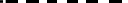 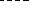 R$%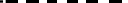 R$%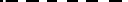 R$%R$%R$%R$%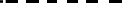 R$%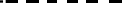 R$%TOTALDAPARCELTOTALDAPARCELAR$%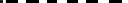 TOTALACUMULADTOTALACUMULADOR$%M U N IC ÍPIO/ L OCA L:O B J E T O:À R E A C O N S T R U ÍD A :À R E A C O N S T R U ÍD A :À R E A C O N S T R U ÍD A :À R E A C O N S T R U ÍD A :L O T E :P R A Z O D E E X E C U Ç Ã O :P R A Z O D E E X E C U Ç Ã O :P R A Z O D E E X E C U Ç Ã O :P R A Z O D E E X E C U Ç Ã O :P R A Z O D E E X E C U Ç Ã O :IT E MD IS C R IM IN A Ç Ã O D O S V E ÍC U L O S , M Á Q U IN A SE E Q U IP A M E N T O S D IS P O N IB IL IZ A D O SD IS C R IM IN A Ç Ã O D O S V E ÍC U L O S , M Á Q U IN A SE E Q U IP A M E N T O S D IS P O N IB IL IZ A D O SP R A Z O D E E X E C U Ç Ã O ( d ia s )P R A Z O D E E X E C U Ç Ã O ( d ia s )P R A Z O D E E X E C U Ç Ã O ( d ia s )P R A Z O D E E X E C U Ç Ã O ( d ia s )P R A Z O D E E X E C U Ç Ã O ( d ia s )P R A Z O D E E X E C U Ç Ã O ( d ia s )P R A Z O D E E X E C U Ç Ã O ( d ia s )P R A Z O D E E X E C U Ç Ã O ( d ia s )IT E MD IS C R IM IN A Ç Ã O D O S V E ÍC U L O S , M Á Q U IN A SE E Q U IP A M E N T O S D IS P O N IB IL IZ A D O SD IS C R IM IN A Ç Ã O D O S V E ÍC U L O S , M Á Q U IN A SE E Q U IP A M E N T O S D IS P O N IB IL IZ A D O S30 60 90 120 150 180 210 240 01 U T IL IZ A Ç Ã O01 Q U A N T ID A D E02 U T IL IZ A Ç Ã O02 Q U A N T ID A D E03 U T IL IZ A Ç Ã O03 Q U A N T ID A D E04 U T IL IZ A Ç Ã O04 Q U A N T ID A D E05 U T IL IZ A Ç Ã O05 Q U A N T ID A D E06 U T IL IZ A Ç Ã O06 Q U A N T ID A D E07 U T IL IZ A Ç Ã O07 Q U A N T ID A D E08 U T IL IZ A Ç Ã O08 Q U A N T ID A D E09 U T IL IZ A Ç Ã O09 Q U A N T ID A D E10 U T IL IZ A Ç Ã O10 Q U A N T ID A D E11 U T IL IZ A Ç Ã O11 Q U A N T ID A D E12 U T IL IZ A Ç Ã O12 Q U A N T ID A D E13 U T IL IZ A Ç Ã O13 Q U A N T ID A D E14 U T IL IZ A Ç Ã O14 Q U A N T ID A D E15 U T IL IZ A Ç Ã O15 Q U A N T ID A D E16 U T IL IZ A Ç Ã O16 Q U A N T ID A D EBDI - ACÓRDÃO Nº 2622/2013 – TCU EDIFICAÇÃOBDI - ACÓRDÃO Nº 2622/2013 – TCU EDIFICAÇÃOBDI - ACÓRDÃO Nº 2622/2013 – TCU EDIFICAÇÃOIMPOSTOSISS =0,90IMPOSTOSPIS =0,65IMPOSTOSCOFINS =3,00IMPOSTOSCRPB =0,00IMPOSTOSTOTAL =4,55TIPO DE SERVIÇOOBRASMATERIAISADMINISTRAÇÃO CENTRAL4,003,45RISCOS1,270,85SEGUROS E GRANTIAS0,800,48DESPESAS FINANCEIRAS1,230,85LUCRO7,405,11BDI (OBRA OU MATERIAIS/EQUIP.)20,8215,28BDI=(((((1+(C8+C9+C10)/100)*(1+C11/100)*(1+C12/100))/(1-C6/100))-1)*100)BDI=(((((1+(C8+C9+C10)/100)*(1+C11/100)*(1+C12/100))/(1-C6/100))-1)*100)BDI=(((((1+(C8+C9+C10)/100)*(1+C11/100)*(1+C12/100))/(1-C6/100))-1)*100)BDI (OBRA)20,82%20,82%BDI (MATERIAIS E EQUIPAMENTOS)15,28%15,28%